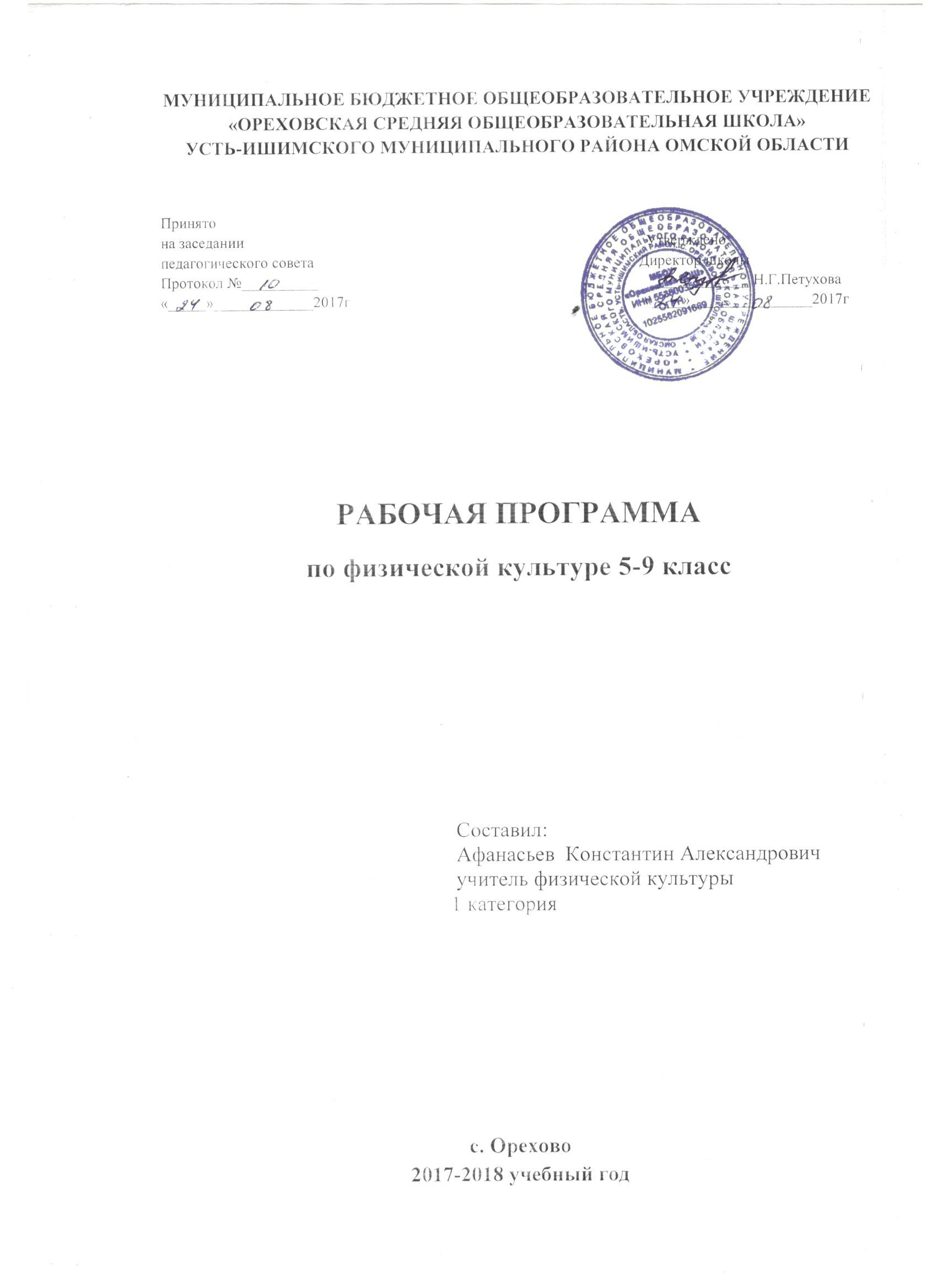    Планируемые результаты освоения учебного предмета, курса 5 классЛичностные результаты: 1. Российская гражданская идентичность (патриотизм, уважение к Отечеству, чувство ответственности и долга перед Родиной). Осознанное, уважительное и доброжелательное отношение к истории, культуре, религии, традициям, языкам, ценностям народов России и народов мира.2. Готовность и способность обучающихся к саморазвитию и самообразованию на основе мотивации к обучению и познанию;  3. Сформированность ответственного отношения к учению; уважительного отношения к труду, наличие опыта участия в социально значимом труде. 4. Сформированность целостного мировоззрения, соответствующего современному уровню развития науки и общественной практики, учитывающего социальное, культурное, языковое, духовное многообразие современного мира.5. Осознанное, уважительное и доброжелательное отношение к другому человеку, его мнению, мировоззрению, культуре, языку, вере, гражданской позиции. 6. Освоенность социальных норм, правил поведения, ролей и форм социальной жизни в группах и сообществах. Участие в школьном самоуправлении и общественной жизни в пределах возрастных компетенций. 7. Сформированность ценности здорового и безопасного образа жизни; 8. Развитость эстетического сознания через освоение художественного наследия народов России и мира, творческой деятельности эстетического характера (способность понимать художественные произведения, отражающие разные этнокультурные традиции; Метапредметные  результаты: Регулятивные УУД :1. Самостоятельно устанавливать и соблюдать режим учебной работы;                   2.Совместно с учителем разрабатывать алгоритм действия с новым учебным материалом.3.Понимать, принимать и сохранять учебную задачу, соблюдать последовательность действий по ее решению.4.Следовать установленным правилам в планировании и контроле способа решения учебной задачи.5.Осуществлять итоговый и пошаговый контроль, сравнивая способ действия и его результат с эталоном.6.Корректирова действия по ходу  выполнения.7.Выделять и формулировать цели.8.Оценивать учебную работу на основе заданных критериев, алгоритма.9.Определять причины успешности и неуспешности в учебной деятельности, сопоставляя цель, ход и результат деятельности.Познавательные УУД:1.Осуществлять поиск в учебниках и других источниках, в том числе используя ИКТ, достоверную информацию, необходимую для решения учебных задач2.Сравнивать объекты по заданным критериям3.Создавать и преобразовывать модели и схемы для решения задач4.Решать задачи разными способами.5.Анализировать (в том числе выделять главное, разделять на части) и обобщать, доказывать, делать выводы, определять понятия; строить логически обоснованные рассуждения на простом уровне6.Осуществлять синтез (составлять целое из частей).7.Проводить сравнение, классификацию, самостоятельно выбирая для этого основания и критерии8.Устанавливать причинно-следственные связи на простом уровне9.Строить логическое рассуждение, выражая причинно-следственные связи.10.Подводить под понятие (распознавать объект, выделять его существенные признаки и на их основе определять принадлежность объекта к тому или иному понятию)11.Овладевать смысловым чтением: самостоятельно вычитывать информацию12.Выделять главную мысль (мысли) текста, определять главное и второстепенное13.Осваивать основы реализации проектно-исследовательской деятельностиКоммуникативные УУД:1.Определять цели, распределять функции участников, правила и способы взаимодействия.2.Контролировать и корректировать действия партнёра на основе совместно определенных критериев3.Задавать партнеру вопросы по способу выполнения действия4.Уметь с достаточной полнотой и точностью выражать свои мысли в соответствии с задачами и условиями коммуникации;5.Владеть монологической и диалогической формами речи в соответствии с грамматическими и синтаксическими нормами родного языка.6.Продуктивно содействовать разрешению конфликтов7.Грамотно строить высказывания в устной и письменной форме (использовать речевые средства)8.Извлекать информацию, данную в неявном виде9.Объяснять непонятные слова из контекста10.При изложении заданного вопроса придерживается темы11.Высказывать оценочные суждения и свою точку зрения о прочитанном тексте12.Излагать своё мнение (в монологе, диалоге), аргументируя его, подтверждая фактами13.Корректировать своё мнение под воздействием контраргументов, достойно признавать его ошибочность14.Уметь организовывать работу в паре (самостоятельно определять цели, роли, задавать вопросы, вырабатывать решения)Предметные результаты: 1. Понимание роли и значения физической культуры в формировании личностных качеств, в активном включении в здоровый образ жизни, укреплении и сохранении индивидуального здоровья;2. Овладение системой знаний о физическом совершенствовании человека, освоение умений отбирать физические упражнения и регулировать физические нагрузки для самостоятельных систематических занятий с различной функциональной  направленностью, планировать содержание этих занятий, включать их в режим учебного дня и учебной недели;3. Приобретение опыта организации самостоятельных систематических занятий физической культурой с соблюдением правил техники безопасности и профилактики травматизма; 4.Освоение умения оказывать первую помощь при лѐгких травмах;                       5. Формирование  умения вести наблюдение за динамикой развития своих основных физических качеств: оценивать текущее состояние организма и определять тренирующее воздействие на него занятий физической культурой;6. Формированность умения выполнять комплексы общеразвиваюших, оздоровительных и корригирующих упражнений, учитывающих индивидуальные способности и особенности, приѐмами и физическими упражнениями из базовых видов спорта, умением использовать их;7. Сформированность  умения организовывать самостоятельные занятия физическими упражнениями разной функциональной направленности, обеспечивать безопасность мест занятий, спортивного инвентаря и оборудования, спортивной одежды;8. Овладеть системой знаний о истории возникновения и формирования физической культуры, Олимпийских игр древности, их содержание и правила соревнований;9. Способность вести наблюдения за динамикой показателей физического развития, осанки, показателями основных физических способностей, объективно их оценивать и соотносить с общепринятыми нормами и нормативами.6 классЛичностные  результаты: 1. Осознанное, уважительное и доброжелательное отношение к истории, культуре, религии, традициям, языкам, ценностям народов России и народов мира.2. Готовность и способность обучающихся к саморазвитию и самообразованию на основе мотивации к обучению и познанию; готовность и способность вести диалог.3.Формирование нравственных чувств и нравственного поведения, осознанного и ответственного отношения к собственным поступкам. 4.Сформированность целостного мировоззрения, соответствующего современному уровню развития науки и общественной практики, учитывающего социальное, культурное, языковое, духовное многообразие современного мира.5.Осознанное, уважительное и доброжелательное отношение к другому человеку, его мнению, мировоззрению, культуре, языку, вере, гражданской позиции. Готовность и способность вести диалог с другими людьми и достигать в нем взаимопонимания. 6. Освоенность социальных норм, правил поведения, ролей и форм социальной жизни в группах и сообществах. Участие в школьном самоуправлении и общественной жизни в пределах возрастных компетенций с учетом региональных, этнокультурных, социальных и экономических особенностей.7.Сформированность ценности здорового и безопасного образа жизни; интериоризация правил индивидуального и коллективного безопасного поведения в чрезвычайных ситуациях, угрожающих жизни и здоровью людей, правил поведения на транспорте и на дорогах.Метапредметные  результаты: Регулятивные УУД :1. Самостоятельно устанавливать и соблюдать режим учебной работы;                   2.Совместно с учителем разрабатывать алгоритм действия с новым учебным материалом.3.Понимать, принимать и сохранять учебную задачу, соблюдать последовательность действий по ее решению.4.Следовать установленным правилам в планировании и контроле способа решения учебной задачи.5.Осуществлять итоговый и пошаговый контроль, сравнивая способ действия и его результат с эталоном.6.Корректирова действия по ходу  выполнения.7.Выделять и формулировать цели.8.Оценивать учебную работу на основе заданных критериев, алгоритма.9.Определять причины успешности и неуспешности в учебной деятельности, сопоставляя цель, ход и результат деятельности.Познавательные УУД:1.Осуществлять поиск в учебниках и других источниках, в том числе используя ИКТ, достоверную информацию, необходимую для решения учебных задач2.Сравнивать объекты по заданным критериям3.Создавать и преобразовывать модели и схемы для решения задач4.Решать задачи разными способами.5.Анализировать (в том числе выделять главное, разделять на части) и обобщать, доказывать, делать выводы, определять понятия; строить логически обоснованные рассуждения на простом уровне6.Осуществлять синтез (составлять целое из частей).7.Проводить сравнение, классификацию, самостоятельно выбирая для этого основания и критерии8.Устанавливать причинно-следственные связи на простом уровне9.Строить логическое рассуждение, выражая причинно-следственные связи.10.Подводить под понятие (распознавать объект, выделять его существенные признаки и на их основе определять принадлежность объекта к тому или иному понятию)11.Овладевать смысловым чтением: самостоятельно вычитывать информацию12.Выделять главную мысль (мысли) текста, определять главное и второстепенное13.Осваивать основы реализации проектно-исследовательской деятельностиКоммуникативные УУД:1.Определять цели, распределять функции участников, правила и способы взаимодействия.2.Контролировать и корректировать действия партнёра на основе совместно определенных критериев3.Задавать партнеру вопросы по способу выполнения действия4.Уметь с достаточной полнотой и точностью выражать свои мысли в соответствии с задачами и условиями коммуникации;5.Владеть монологической и диалогической формами речи в соответствии с грамматическими и синтаксическими нормами родного языка.6.Продуктивно содействовать разрешению конфликтов7.Грамотно строить высказывания в устной и письменной форме (использовать речевые средства)8.Извлекать информацию, данную в неявном виде9.Объяснять непонятные слова из контекста10.При изложении заданного вопроса придерживается темы11.Высказывать оценочные суждения и свою точку зрения о прочитанном тексте12.Излагать своё мнение (в монологе, диалоге), аргументируя его, подтверждая фактами13.Корректировать своё мнение под воздействием контраргументов, достойно признавать его ошибочность14.Уметь организовывать работу в паре (самостоятельно определять цели, роли, задавать вопросы, вырабатывать решения)Предметные  результаты: 1. Понимание роли и значения достижений отечественных спортсменов на Олимпийских играх, понимание роли физической культуры в формировании личностных качеств;2.Овладение системой знаний о физическом совершенствовании человека, освоение умений отбирать физические упражнения и регулировать физические нагрузки для самостоятельных систематических занятий с различной функциональной  направленностью, планировать содержание этих занятий, включать их в режим учебного дня; 3. Приобретение опыта организации самостоятельных систематических занятий физической культурой с соблюдением правил техники безопасности и профилактики травматизма; освоение умения оказывать первую помощь при лѐгких травмах;4. Расширение опыта организации и мониторинга физического развития и физической подготовленности;5. Овладение системой знаний о истории зарождения олимпийского движения в России. Олимпийское движение в России (СССР). формирование  умения вести наблюдение за динамикой развития своих основных физических качеств: оценивать текущее состояние организма и определять тренирующее воздействие на него занятий физической культурой посредством использования  стандартных физических нагрузок; 6. Сформированность  умений выполнять комплексы оздоровительных упражнений; овладение основами технических действий, приѐмами и физическими упражнениями из базовых видов спорта, умением использовать их в разнообразных формах игровой и соревновательной деятельности; расширение двигательного опыта за счѐт упражнений, ориентированных на развитие основных физических качеств, повышение функциональных возможностей основных систем организма.7. Сформированность умения взаимодействовать с одноклассниками и сверстниками, оказывать им помощь при освоении новых двигательных действий, корректно объяснять и объективно оценивать технику их выполнения;8.Способность проявлять дисциплинированность и уважение к товарищам по команде и соперникам во время игровой и соревновательной деятельности, соблюдать правила игры;9. Сформированность умения организовывать самостоятельные занятия с использованием физических упражнений по формированию телосложения и правильной осанки, подбирать комплексы физических упражнений и режимы физической нагрузки в зависимости от индивидуальных особенностей физического развития;10.Способность вести наблюдения за динамикой показателей физического развития, осанки, показателями основных физических способностей, объективно их оценивать и соотносить с общепринятыми нормами и нормативами.11.Сформированность  умения определять задачи занятий физическими упражнениями, включѐнными в содержание школьной программы, аргументировать, как их следует организовывать и проводить;12. Сформированность  умения проводить самостоятельные занятия по освоению и закреплению осваиваемых на уроке новых двигательных действий, контролировать и анализировать эффективность физических (кондиционных) и ведя дневник самонаблюдения.7 классЛичностные результаты: 1. Развитие Российской гражданской идентичности, любви и уважения к Отечеству, чувства ответственности и долга перед Родиной, идентификация себя в качестве гражданина России. Осознание этнической принадлежности, знание истории, языка, культуры своего народа, своего края, основ культурного наследия народов России и человечества. Интериоризация гуманистических, демократических и традиционных ценностей многонационального российского общества. Осознанное, уважительное и доброжелательное отношение к истории, культуре, религии, традициям, языкам, ценностям народов России и народов мира.2. Готовность и способность обучающихся к саморазвитию и самообразованию на основе мотивации к обучению и познанию; готовность и способность осознанному выбору и построению дальнейшей индивидуальной траектории образования с учетом устойчивых познавательных интересов.3. Развитое моральное сознание и компетентность в решении моральных проблем на основе личностного выбора, формирование нравственных чувств и нравственного поведения, осознанного и ответственного отношения к собственным поступкам Сформированность ответственного отношения к учению; уважительного отношения к труду, наличие опыта участия в социально значимом труде. Осознание значения семьи в жизни человека и общества, уважительное и заботливое отношение к членам своей семьи.4.Сформированность целостного мировоззрения, соответствующего современному уровню развития науки и общественной практики, учитывающего социальное, культурное, языковое, духовное многообразие современного мира.5.Осознанное, уважительное и доброжелательное отношение к другому человеку, его мнению, мировоззрению, культуре, языку, вере, гражданской позиции. Готовность и способность вести диалог с другими людьми и достигать в нем взаимопонимания.  6. Освоенность социальных норм, правил поведения, ролей и форм социальной жизни в группах и сообществах. Участие в школьном самоуправлении и общественной жизни в пределах возрастных компетенций с учетом региональных, этнокультурных, социальных и экономических особенностей 7.Сформированность ценности здорового и безопасного образа жизни; интериоризация правил индивидуального и коллективного безопасного поведения в чрезвычайных ситуациях, угрожающих жизни и здоровью людей, правил поведения на транспорте и на дорогах.8. Развитость эстетического сознания через освоение художественного наследия народов России и мира, творческой деятельности эстетического характера (способность понимать художественные произведения, отражающие разные этнокультурные традиции; сформированность основ художественной культуры обучающихся как части их общей духовной культуры, уважение к истории культуры своего Отечества, потребность в общении с художественными произведениями).9. Сформированность основ экологической культуры, соответствующей современному уровню экологического мышления, наличие опыта экологически ориентированной рефлексивно-оценочной и практической деятельности в жизненных ситуациях (готовность к исследованию природы, к занятиям сельскохозяйственным трудом, к художественно-эстетическому отражению природы, к занятиям туризмом,к осуществлению природоохранной деятельности).Метапредметные  результаты: Регулятивные УУД :1.Уметь самостоятельно контролировать своё время и управлять им2.Самостоятельно следовать выделенным учителем ориентирам действия в новом учебном материале3.Понимать, принимать и сохранять учебную задачу, соблюдать последовательность действий по ее решению.4.Самостоятельно планировать и осуществлять контроль по результату5.Планировать возможный результат и способы его достижения с помощью учителя6.Корректировать действия после его завершения на основе его оценки и учёта характера сделанных ошибок.7.Самостоятельно определять проблему и цель в деятельности: учебной и жизненно-практической (в том числе в своих проектах)8.Самостоятельно оценивать  правильность выполнения действий, сопоставляя результат с поставленной учебной задачей или самостоятельно заданными критериями, алгоритмом.9.Определять причины успешности и неуспешности в учебной деятельности, сопоставляя цель, ход и результат деятельности самостоятельноПознавательные УУД:1.Осуществлять поиск в учебниках и других источниках, в том числе используя ИКТ, достоверную информацию, необходимую для решения учебных и жизненных задач2.Сравнивать объекты по самостоятельно определённым критериям 3.Устанавливать аналогии (создает модели объектов) для понимания закономерностей, использует их в решении задач4.Выбирать  эффективные способы решения задач в зависимости от конкретных условий5.Анализировать (в том числе выделять главное, разделять на части) и обобщать, доказывать, делать выводы, определять понятия; строить логически обоснованные рассуждения на простом и сложном уровне6.Осуществлять синтез (составлять целое из частей).7.Проводить  сравнение, классификацию, самостоятельно выбирая для этого основания и критерии8.Устанавливать причинно-следственные связи на простом и сложном уровне9.Строить логическое рассуждение, выражая причинно-следственные связи.10.Осуществлять логическую операцию установления родовидовых отношений11.Владеть смысловым чтением: самостоятельно вычитывать подтекстовую, концептуальную информацию12.Структурировать тексты, включая умение выделять главное и второстепенное, главную идею текста, выстраивать последовательность описываемых событий13.Владеть основами реализации проектно-исследовательской деятельностиКоммуникативные УУД:1.Определять цели, распределять функции участников, правила и способы взаимодействия.2.Контролировать и корректировать действия партнёра на основе совместно определенных критериев3.Задавать вопросы, необходимые для организации собственной деятельности и сотрудничества с партнёром4.Использовать речевые средства для решения различных коммуникативных задач; владеть устной и письменной речью; строить монологическое контекстное высказывание5.Уметь преодолевать конфликты: договариваться с людьми, взглянуть на ситуацию с позиции другого6.Использовать речевые средства в соответствии с ситуацией общения и коммуникативной задачей 7.Понимать позицию другого, выраженную в явном и неявном виде8.Объяснять непонятные слова из контекста9.При изложении своих мыслей (на заданную тему) придерживается определенного плана10.Соотносить позицию автора с собственной точкой зрения11.Излагать своё мнение (в монологе, диалоге, полилоге), аргументируя его, подтверждая фактами, выдвигая контраргументы в дискуссии12.Аргументировать свою точку зрения, спориьт и отстаивать свою позицию не враждебным для оппонентов образом13.Уметь организовывать работу в паре, группе (самостоятельно определять цели, роли, задавать вопросы, вырабатывать решения)Предметные  результаты: 1.Понимание роли и значения физической культуры в формировании личностных качеств, в активном включении в здоровый образ жизни, укреплении и сохранении индивидуального здоровья;2.Овладение системой знаний о физическом совершенствовании человека, освоение умений отбирать физические упражнения и регулировать физические нагрузки для самостоятельных систематических занятий с различной функциональной  направленностью (оздоровительной, тренировочной, коррекционной, рекреативной и лечебной) с учѐтом индивидуальных возможностей и особенностей организма, планировать содержание этих занятий, включать их в режим учебного дня и учебной недели;3. Приобретение опыта организации самостоятельных систематических занятий физической культурой с соблюдением правил техники безопасности и профилактики травматизма; освоение умения оказывать первую помощь при лѐгких травмах; обогащение опыта совместной деятельности в организации и проведении занятий физической культурой, форм активного отдыха и досуга; расширение опыта организации и мониторинга физического развития и физической подготовленности;4.  Формирование  умения вести наблюдение за динамикой развития своих основных физических качеств: оценивать текущее состояние организма и определять тренирующее воздействие на него занятий физической культурой посредством использования  стандартных физических нагрузок и функциональных проб, определять индивидуальные режимы физической нагрузки, контролировать направленность еѐ воздействия на организм во время самостоятельных занятий физическими упражнениями с разной целевой ориентацией; 5. Формирование умений выполнять комплексы общеразвиваюших, оздоровительных и корригирующих упражнений, учитывающих индивидуальные способности и особенности, состояние здоровья и режим учебной деятельности; овладение основами технических действий, приѐмами и физическими упражнениями из базовых видов спорта, умением использовать их в разнообразных формах игровой и соревновательной деятельности;              6. расширение двигательного опыта за счѐт упражнений, ориентированных на развитие основных физических качеств, повышение функциональных возможностей основных систем;7. Сформированность умения взаимодействовать с одноклассниками и сверстниками, оказывать им помощь при освоении новых двигательных действий, корректно объяснять и объективно оценивать технику их выполнения;8. Сформированность умения организовывать самостоятельные занятия физическими упражнениями разной функциональной направленности, обеспечивать безопасность мест занятий, спортивного инвентаря и оборудования, спортивной одежды; 9.Сформированность умения организовывать и проводить самостоятельные занятия по базовым видам школьной программы, подбирать физические упражнения в зависимости от индивидуальной ориентации на будущую профессиональную деятельность.10.Сформированность умение организовывать самостоятельные занятия с использованием физических упражнений по формированию телосложения и правильной осанки, подбирать комплексы физических упражнений и режимы физической нагрузки в зависимости от индивидуальных особенностей физического развития;11. Сформированность умения организовывать самостоятельные занятия по формированию культуры движений при выполнении упражнений разной направленности (на развитие координационных способностей, силовых, скоростных, выносливости, гибкости) в зависимости от индивидуальных особенностей физической подготовленности;12. Сформированность  умения определять задачи занятий физическими упражнениями, включѐнными в содержание школьной программы, аргументировать, как их следует организовывать и проводить;13. Способность отбирать физические упражнения, естественные силы природы, гигиенические факторы в соответствии с их функциональной направленностью, составлять из них индивидуальные комплексы для осуществления оздоровительной гимнастики, использования закаливающих процедур, профилактики нарушений осанки, улучшения физической подготовленности;14. Сформированность  умения проводить самостоятельные занятия по освоению и закреплению осваиваемых на уроке новых двигательных действий,  развитию основных координационных) способностей, контролировать и анализировать эффективность физических (кондиционных) и ведя дневник самонаблюдения.8 классЛичностные  результаты: 1. Развитие гражданской идентичности (патриотизм, уважение к Отечеству, к прошлому и настоящему многонационального народа России,  чувство ответственности и долга перед Родиной, идентификация себя в качестве гражданина России, субъективная значимость использования русского языка и языков народов России, осознание и ощущение личностной сопричастности судьбе российского народа). Осознание этнической принадлежности, знание истории, языка, культуры своего народа, своего края, основ культурного наследия народов России и человечества; интериоризация гуманистических, демократических и традиционных ценностей многонационального российского общества. Осознанное, уважительное и доброжелательное отношение к истории, культуре, религии, традициям, языкам, ценностям народов России и народов мира.2. Готовность и способность обучающихся к саморазвитию и самообразованию на основе мотивации к обучению и познанию; готовность и способность осознанному выбору и построению дальнейшей индивидуальной траектории образования на базе ориентировки в мире профессий и профессиональных предпочтений, с учетом устойчивых познавательных интересов.3. Развитое моральное сознание и компетентность в решении моральных проблем на основе личностного выбора, формирование нравственных чувств и нравственного поведения, осознанного и ответственного отношения к собственным поступкам (способность к нравственному самосовершенствованию; знание основных норм морали, нравственных, духовных идеалов народов России, сформированность представлений об основах светской этики, культуры традиционных религий, их роли в развитии культуры и истории России и человечества, в становлении гражданского общества и российской государственности; понимание значения нравственности, веры и религии в жизни человека, семьи и общества). Сформированность ответственного отношения к учению; уважительного отношения к труду, наличие опыта участия в социально значимом труде. Осознание значения семьи в жизни человека и общества, принятие ценности семейной жизни, уважительное и заботливое отношение к членам своей семьи.4. Сформированность целостного мировоззрения, соответствующего современному уровню развития науки и общественной практики, учитывающего социальное, культурное, языковое, духовное многообразие современного мира.5. Осознанное, уважительное и доброжелательное отношение к другому человеку, его мнению, мировоззрению, культуре, языку, вере, гражданской позиции. Готовность и способность вести диалог с другими людьми и достигать в нем взаимопонимания (идентификация себя как полноправного субъекта общения, готовность к конструированию образа партнера по диалогу, готовность к конструированию образа допустимых способов диалога, готовность к конструированию процесса диалога как конвенционирования интересов, процедур, готовность и способность к ведению переговоров). 6. Освоенность социальных норм, правил поведения, ролей и форм социальной жизни в группах и сообществах. Участие в школьном самоуправлении и общественной жизни в пределах возрастных компетенций с учетом региональных, этнокультурных, социальных и экономических особенностей (формирование готовности к участию в процессе упорядочения социальных связей и отношений, в которые включены и которые формируют сами учащиеся; включенность в непосредственное гражданское участие, готовность участвовать в жизнедеятельности подросткового общественного объединения, продуктивно взаимодействующего с социальной средой и социальными институтами;идентификация себя в качестве субъекта социальных преобразований, освоение компетентностей в сфере организаторской деятельности; интериоризация ценностей созидательного отношения к окружающей действительности, ценностей социального творчества, ценности продуктивной организации совместной деятельности, самореализации в группе и организации, ценности «другого» как равноправного партнера, формирование компетенций анализа, проектирования, организации деятельности, рефлексии изменений, способов взаимовыгодного сотрудничества, способов реализации собственного лидерского потенциала).7. Сформированность ценности здорового и безопасного образа жизни, здоровьесберегающих технологий.; интериоризация правил индивидуального и коллективного безопасного поведения в чрезвычайных ситуациях, угрожающих жизни и здоровью людей, правил поведения на транспорте и на дорогах.8. Развитость эстетического сознания через освоение художественного наследия народов России и мира, творческой деятельности эстетического характера (способность понимать художественные произведения, сформированность основ художественной культуры обучающихся как части их общей духовной культуры, эстетическое, эмоционально-ценностное видение окружающего мира; способность к эмоционально-ценностному освоению мира, самовыражению и ориентации в художественном и нравственном пространстве культуры; уважение к истории культуры своего Отечества; потребность в общении с художественными произведениями, сформированность активного отношения к традициям художественной культуры как смысловой, эстетической и личностно-значимой ценности).9. Сформированность основ экологической культуры, наличие опыта практической деятельности в жизненных ситуациях (готовность к исследованию природы, к занятиям сельскохозяйственным трудом, к художественно-эстетическому отражению природы, к занятиям туризмом, в том числе экотуризмом, к осуществлению природоохранной деятельности).Метапредметные  результаты: Регулятивные УУД :1.Уметь самостоятельно контролировать своё время и управлять им2.Самостоятельно следовать выделенным учителем ориентирам действия в новом учебном материале3.Понимать, принимать и сохранять учебную задачу, соблюдать последовательность действий по ее решению.4.Самостоятельно планировать и осуществлять контроль по результату5.Планировать возможный результат и способы его достижения с помощью учителя6.Корректировать действия после его завершения на основе его оценки и учёта характера сделанных ошибок.7.Самостоятельно определять проблему и цель в деятельности: учебной и жизненно-практической (в том числе в своих проектах)8.Самостоятельно оценивать  правильность выполнения действий, сопоставляя результат с поставленной учебной задачей или самостоятельно заданными критериями, алгоритмом.9.Определять причины успешности и неуспешности в учебной деятельности, сопоставляя цель, ход и результат деятельности самостоятельноПознавательные УУД:1.Осуществлять поиск в учебниках и других источниках, в том числе используя ИКТ, достоверную информацию, необходимую для решения учебных и жизненных задач2.Сравнивать объекты по самостоятельно определённым критериям 3.Устанавливать аналогии (создает модели объектов) для понимания закономерностей, использует их в решении задач4.Выбирать  эффективные способы решения задач в зависимости от конкретных условий5.Анализировать (в том числе выделять главное, разделять на части) и обобщать, доказывать, делать выводы, определять понятия; строить логически обоснованные рассуждения на простом и сложном уровне6.Осуществлять синтез (составлять целое из частей).7.Проводить  сравнение, классификацию, самостоятельно выбирая для этого основания и критерии8.Устанавливать причинно-следственные связи на простом и сложном уровне9.Строить логическое рассуждение, выражая причинно-следственные связи.10.Осуществлять логическую операцию установления родовидовых отношений11.Владеть смысловым чтением: самостоятельно вычитывать подтекстовую, концептуальную информацию12.Структурировать тексты, включая умение выделять главное и второстепенное, главную идею текста, выстраивать последовательность описываемых событий13.Владеть основами реализации проектно-исследовательской деятельностиКоммуникативные УУД:1.Определять цели, распределять функции участников, правила и способы взаимодействия.2.Контролировать и корректировать действия партнёра на основе совместно определенных критериев3.Задавать вопросы, необходимые для организации собственной деятельности и сотрудничества с партнёром4.Использовать речевые средства для решения различных коммуникативных задач; владеть устной и письменной речью; строить монологическое контекстное высказывание5.Уметь преодолевать конфликты: договариваться с людьми, взглянуть на ситуацию с позиции другого6.Использовать речевые средства в соответствии с ситуацией общения и коммуникативной задачей 7.Понимать позицию другого, выраженную в явном и неявном виде8.Объяснять непонятные слова из контекста9.При изложении своих мыслей (на заданную тему) придерживается определенного плана10.Соотносить позицию автора с собственной точкой зрения11.Излагать своё мнение (в монологе, диалоге, полилоге), аргументируя его, подтверждая фактами, выдвигая контраргументы в дискуссии12.Аргументировать свою точку зрения, спориьт и отстаивать свою позицию не враждебным для оппонентов образом13.Уметь организовывать работу в паре, группе (самостоятельно определять цели, роли, задавать вопросы, вырабатывать решения)Предметные  результаты: 1. Понимание роли и значения физической культуры в формировании личностных качеств, в активном включении в здоровый образ жизни, укреплении и сохранении индивидуального здоровья;2. Овладение системой знаний о физическом совершенствовании человека, освоение умений отбирать физические упражнения и регулировать физические нагрузки для самостоятельных систематических занятий с различной функциональной  направленностью (оздоровительной, тренировочной, коррекционной, рекреативной и лечебной) с учѐтом индивидуальных возможностей и особенностей организма, планировать содержание этих занятий, включать их в режим учебного дня и учебной недели; 3.Приобретение опыта организации самостоятельных систематических занятий физической культурой с соблюдением правил техники безопасности и профилактики травматизма; 4. Освоение умения оказывать первую помощь при лѐгких травмах; 5. Обогащение опыта совместной деятельности в организации и проведении занятий физической культурой, форм активного отдыха и досуга; 6. Расширение опыта организации и мониторинга физического развития и физической подготовленности;7. Формирование  умения вести наблюдение за динамикой развития своих основных физических качеств: оценивать текущее состояние организма и определять тренирующее воздействие на него занятий физической культурой посредством использования  стандартных физических нагрузок и функциональных проб, определять индивидуальные режимы физической нагрузки, контролировать направленность еѐ воздействия на организм во время самостоятельных занятий физическими упражнениями с разной целевой ориентацией;8. Формирование умений выполнять комплексы общеразвиваюших, оздоровительных и корригирующих упражнений, учитывающих индивидуальные способности и особенности, состояние здоровья и режим учебной деятельности; 9.Овладение основами технических действий, приѐмами и физическими упражнениями из базовых видов спорта, умением использовать их в разнообразных формах игровой и соревновательной деятельности; 10.Расширение двигательного опыта за счѐт упражнений, ориентированных на развитие основных физических качеств, повышение функциональных возможностей основных систем организма.11. Способность проявлять инициативу и самостоятельность при организациисовместных занятий физическими упражнениями, доброжелательное иуважительное отношение к участникам с разным уровнем их умений, физических способностей, состояния здоровья;12. Сформированность умения взаимодействовать с одноклассниками и сверстниками, оказывать им помощь при освоении новых двигательных действий, корректно объяснять и объективно оценивать технику их выполнения;13. Сформированность  способности проявлять дисциплинированность и уважение к товарищам по команде и соперникам во время игровой и соревновательной деятельности, соблюдать правила игры и соревнований.способность преодолевать трудности, добросовестно выполнять учебные задания по технической и физической подготовке;14.Сформированность умения организовывать и проводить самостоятельные занятия по базовым видам школьной программы, подбирать физические упражнения в зависимости от индивидуальной ориентации на будущую профессиональную деятельность.15. Сформированность умение организовывать самостоятельные занятия с использованием физических упражнений по формированию телосложения и правильной осанки, подбирать комплексы физических упражнений и режимы физической нагрузки в зависимости от индивидуальных особенностей физического развития;16. Сформированность умения организовывать самостоятельные занятия по формированию культуры движений при выполнении упражнений разной направленности (на развитие координационных способностей, силовых, скоростных, выносливости, гибкости) в зависимости от индивидуальных особенностей физической подготовленности; 17.Способность вести наблюдения за динамикой показателей физического развития,осанки, показателями основных физических способностей, объективно их оценивать и соотносить с общепринятыми нормами и нормативами.18. Способность осуществлять судейство соревнований по одному из видов спорта, проводить занятия в качестве командира отделения, капитана команды, владея необходимыми информационными жестами.19. Способность отбирать физические упражнения, естественные силы природы, гигиенические факторы в соответствии с их функциональной направленностью, составлять из них индивидуальные комплексы для осуществления оздоровительной гимнастики, использования закаливающих процедур, профилактики нарушений осанки, улучшения физической подготовленности;20. Способность составлять планы занятий с использованием физических упражнений разной педагогической направленности, регулировать величину физической нагрузки в зависимости от задач занятия и индивидуальных особенностей организма.9 классЛичностные  результаты: 1. Развитие гражданской идентичности (патриотизм, уважение к Отечеству, к прошлому и настоящему многонационального народа России,  чувство ответственности и долга перед Родиной, идентификация себя в качестве гражданина России, субъективная значимость использования русского языка и языков народов России, осознание и ощущение личностной сопричастности судьбе российского народа). Осознание этнической принадлежности, знание истории, языка, культуры своего народа, своего края, основ культурного наследия народов России и человечества; интериоризация гуманистических, демократических и традиционных ценностей многонационального российского общества. Осознанное, уважительное и доброжелательное отношение к истории, культуре, религии, традициям, языкам, ценностям народов России и народов мира.2. Готовность и способность обучающихся к саморазвитию и самообразованию на основе мотивации к обучению и познанию; готовность и способность осознанному выбору и построению дальнейшей индивидуальной траектории образования на базе ориентировки в мире профессий и профессиональных предпочтений, с учетом устойчивых познавательных интересов.3. Развитое моральное сознание и компетентность в решении моральных проблем на основе личностного выбора, формирование нравственных чувств и нравственного поведения, осознанного и ответственного отношения к собственным поступкам (способность к нравственному самосовершенствованию; знание основных норм морали, нравственных, духовных идеалов народов России, сформированность представлений об основах светской этики, культуры традиционных религий, их роли в развитии культуры и истории России и человечества, в становлении гражданского общества и российской государственности; понимание значения нравственности, веры и религии в жизни человека, семьи и общества). Сформированность ответственного отношения к учению; уважительного отношения к труду, наличие опыта участия в социально значимом труде. Осознание значения семьи в жизни человека и общества, принятие ценности семейной жизни, уважительное и заботливое отношение к членам своей семьи.4. Сформированность целостного мировоззрения, соответствующего современному уровню развития науки и общественной практики, учитывающего социальное, культурное, языковое, духовное многообразие современного мира.5. Осознанное, уважительное и доброжелательное отношение к другому человеку, его мнению, мировоззрению, культуре, языку, вере, гражданской позиции. Готовность и способность вести диалог с другими людьми и достигать в нем взаимопонимания (идентификация себя как полноправного субъекта общения, готовность к конструированию образа партнера по диалогу, готовность к конструированию образа допустимых способов диалога, готовность к конструированию процесса диалога как конвенционирования интересов, процедур, готовность и способность к ведению переговоров). 6. Освоенность социальных норм, правил поведения, ролей и форм социальной жизни в группах и сообществах. Участие в школьном самоуправлении и общественной жизни в пределах возрастных компетенций с учетом региональных, этнокультурных, социальных и экономических особенностей (формирование готовности к участию в процессе упорядочения социальных связей и отношений, в которые включены и которые формируют сами учащиеся; включенность в непосредственное гражданское участие, готовность участвовать в жизнедеятельности подросткового общественного объединения, продуктивно взаимодействующего с социальной средой и социальными институтами;идентификация себя в качестве субъекта социальных преобразований, освоение компетентностей в сфере организаторской деятельности; интериоризация ценностей созидательного отношения к окружающей действительности, ценностей социального творчества, ценности продуктивной организации совместной деятельности, самореализации в группе и организации, ценности «другого» как равноправного партнера, формирование компетенций анализа, проектирования, организации деятельности, рефлексии изменений, способов взаимовыгодного сотрудничества, способов реализации собственного лидерского потенциала).7. Сформированность ценности здорового и безопасного образа жизни, здоровьесберегающих технологий.; интериоризация правил индивидуального и коллективного безопасного поведения в чрезвычайных ситуациях, угрожающих жизни и здоровью людей, правил поведения на транспорте и на дорогах.8. Развитость эстетического сознания через освоение художественного наследия народов России и мира, творческой деятельности эстетического характера (способность понимать художественные произведения, сформированность основ художественной культуры обучающихся как части их общей духовной культуры, эстетическое, эмоционально-ценностное видение окружающего мира; способность к эмоционально-ценностному освоению мира, самовыражению и ориентации в художественном и нравственном пространстве культуры; уважение к истории культуры своего Отечества; потребность в общении с художественными произведениями, сформированность активного отношения к традициям художественной культуры как смысловой, эстетической и личностно-значимой ценности).9. Сформированность основ экологической культуры, наличие опыта практической деятельности в жизненных ситуациях (готовность к исследованию природы, к занятиям сельскохозяйственным трудом, к художественно-эстетическому отражению природы, к занятиям туризмом, в том числе экотуризмом, к осуществлению природоохранной деятельности).Метапредметные  результаты: Регулятивные УУД :1.Самостоятельно контролировать своё время и управлять им2.Разрабатывать алгоритм действия с новым учебным материалом.3.Понимать, принимать и сохранять учебную задачу, соблюдать последовательность действий по ее решению.4.Следовать  установленным правилам в планировании и контроле способа решения учебной задачи.5.Осуществлять итоговый и пошаговый контроль, сравнивая способ действия и его результат с эталоном, требованиями конкретной задачи.6.Корректировать действие по ходу его выполнения.7.Самостоятельно выделяет и формулирует цели.8.Оценивать учебную работу на основе заданных критериев, алгоритма.9.Определять причины успешности и неуспешности в учебной деятельности, сопоставляя цель, ход и результат деятельности.Познавательные УУД:1.Осуществлять расширенный поиск информации с использованием ресурсов библиотек и Интернета2.Проводить наблюдение и эксперимент под руководством учителя3.Создавать и преобразовывать модели и схемы для решения задач4.Осуществлять выбор наиболее эффективных способов решения задач в зависимости от конкретных условий5.Анализировать (в том числе выделяет главное, разделяет на части) и обобщать, доказывать, делать выводы, определять понятия; строить логически обоснованные рассуждения на простом и сложном уровне6.Осуществлять синтез (составлять целое из частей).7.Осуществлять сравнение, сериацию и классификацию, самостоятельно выбирая основания и критерии для указанных логических операций8.Устанавливать причинно-следственные связи на простом и сложном уровне9.Строить логическое рассуждение, включающее установление причинно-следственных связей10.Обобщать понятия — осуществлять логическую операцию перехода от видовых признаков к родовому понятию, от понятия с меньшим объёмом к понятию с большим объёмом11.Владеть основами ознакомительного, изучающего, усваивающего и поискового чтения;12.Структурировать тексты, включая умение выделять главное и второстепенное, главную идею текста, выстраивать последовательность описываемых событий13.Осуществлять проектно-исследовательскую деятельностьКоммуникативные УУД:1.Организовывать и планировать учебное сотрудничество с учителем и сверстниками, определять цели и функции участников, способы взаимодействия; планировать  общие способы работы2.Осуществлять контроль, коррекцию, оценку действий партнёра, умеет убеждать3.Задавать вопросы, необходимые для организации собственной деятельности и сотрудничества с партнёром4.Использовать речевые средства для решения различных коммуникативных задач; владеть устной и письменной речью; строиьт монологическое контекстное высказывание5.Уметь преодолевать конфликты: договариваться с людьми, взглянуть на ситуацию с позиции другого6.Использовать адекватные языковые средства для отображения своих чувств, мыслей, мотивов и потребностей7.Понимать позицию другого, выраженную в явном и неявном виде8.Объяснять непонятные слова из контекста9.При изложении своих мыслей (на заданную тему) придерживается определенного плана10.Соотносить позицию автора с собственной точкой зрения11.Излагать своё мнение (в монологе, диалоге, полилоге), аргументируя его, подтверждая фактами, выдвигая контраргументы в дискуссии12.Формулировать собственное мнение и позицию, аргументировать и координировать её с позициями партнёров в сотрудничестве при выработке общего решения в совместной деятельности13.Уметь работать в группе — устанавливать рабочие отношения, эффективно сотрудничать и способствовать продуктивной кооперации; интегрироваться в группу сверстников и строить продуктивное взаимодействие со сверстниками и взрослымиПредметные  результаты:1. Понимание роли и значения физической культуры в формировании личностных качеств, в активном включении в здоровый образ жизни, укреплении и сохранении индивидуального здоровья;2.Овладение системой знаний о физическом совершенствовании человека, освоение умений отбирать физические упражнения и регулировать физические нагрузки для самостоятельных систематических занятий с различной функциональной  направленностью (оздоровительной, тренировочной, коррекционной, рекреативной и лечебной) с учѐтом индивидуальных возможностей и особенностей организма, планировать содержание этих занятий, включать их в режим учебного дня и учебной недели; 3. Приобретение опыта организации самостоятельных систематических занятий физической культурой с соблюдением правил техники безопасности и профилактики травматизма; освоение умения оказывать первую помощь при лѐгких травмах; 4. Обогащение опыта совместной деятельности в организации и проведении занятий физической культурой, форм активного отдыха и досуга;5. Расширение опыта организации и мониторинга физического развития и физической подготовленности; 6. Формирование  умения вести наблюдение за динамикой развития своих основных физических качеств: оценивать текущее состояние организма и определять тренирующее воздействие на него занятий физической культурой посредством использования  стандартных физических нагрузок и функциональных проб, определять индивидуальные режимы физической нагрузки, контролировать направленность еѐ воздействия на организм во время самостоятельных занятий физическими упражнениями с разной целевой ориентацией; 7. Формирование умений выполнять комплексы обшеразвиваюших, оздоровительных и корригирующих упражнений, учитывающих индивидуальные способности и особенности, состояние здоровья и режим учебной деятельности; 8.Овладение основами технических действий, приѐмами и физическими упражнениями из базовых видов спорта, умением использовать их в разнообразных формах игровой и соревновательной деятельности; 9. Расширение двигательного опыта за счѐт упражнений, ориентированных на развитие основных физических качеств, повышение функциональных возможностей основных систем организма.10. Способность проявлять инициативу и самостоятельность при организациисовместных занятий физическими упражнениями, доброжелательное иуважительное отношение к участникам с разным уровнем их умений, физических способностей, состояния здоровья;11. Сформированность умения взаимодействовать с одноклассниками и сверстниками, оказывать им помощь при освоении новых двигательных действий, корректно объяснять и объективно оценивать технику их выполнения;12.Сформированность  способности проявлять дисциплинированность и уважение к товарищам покоманде и соперникам во время игровой и соревновательной деятельности, соблюдать правила игры и соревнований.способность преодолевать трудности, добросовестно выполнять учебные задания по технической и физической подготовке;13. Сформированность умения организовывать и проводить самостоятельные занятия по базовым видам школьной программы, подбирать физические упражнения в зависимости от индивидуальной ориентации на будущую профессиональную деятельность.14. Сформированность умение организовывать самостоятельные занятия с использованием физических упражнений по формированию телосложения и правильной осанки, подбирать комплексы физических упражнений и режимы физической нагрузки в зависимости от индивидуальных особенностей физического развития;15. Сформированность умения организовывать самостоятельные занятия по формированию культуры движений; 16. Способность вести наблюдения за динамикой показателей физического развития, осанки, показателями основных физических способностей, объективно их оценивать и соотносить с общепринятыми нормами и нормативами.17. Способность осуществлять судейство соревнований по одному из видов спорта, проводить занятия в качестве командира отделения, капитана команды, владея необходимыми информационными жестами.18. Способность отбирать физические упражнения, естественные силы природы, гигиенические факторы в соответствии с их функциональной направленностью, составлять из них индивидуальные комплексы для осуществления оздоровительной гимнастики, использования закаливающих процедур, профилактики нарушений осанки, улучшения физической подготовленности; 19. Способность составлять планы занятий, регулировать величину физической нагрузки в зависимости от задач занятия и индивидуальных особенностей организма.Содержание учебного предмета5 классОсновы знаний.История физической культуры. Олимпийские игры древности. Возрождение Олимпийских игр и олимпийского движения. История зарождения олимпийского движения в России. Олимпийское движение в России (СССР). Выдающиеся достижения отечественных спортсменов на Олимпийских играх. Характеристика видов спорта, входящих в программу Олимпийских игр. Физическая культура в современном обществе.Физическая культура (основные понятия). Физическое развитие человека.Физическая подготовка и еѐ связь с укреплением здоровья, развитием физических качеств.Организация и планирование самостоятельных занятий по развитию физических качеств.Техническая подготовка. Техника движений и еѐ основные показатели. Всестороннее и гармоничное физическое развитие. Адаптивная физическая культура. Спортивная подготовка. Здоровье и здоровый образ жизни. Допинг. Концепция честного спорта. Профессионально-прикладная физическая подготовка.  Физическая культура человека. Режим дня и его основное содержание. Закаливание организма. Правила безопасности и гигиенические требования. Влияние занятий физической культурой на формирование положительных качеств личности. Проведение самостоятельных занятий по коррекции осанки и телосложения. Восстановительный массаж. Проведение банных процедур. Первая помощь во время занятий физической культурой и спортом.Способы двигательной(физкультурной) деятельности.Организация и проведение самостоятельных занятий физической культурой. Подготовка к занятиям физической культурой. Выбор упражнений и составление индивидуальных комплексов для утренней зарядки, физкультминуток и физкультпауз (подвижных перемен). Планирование занятий физической подготовкой. Проведение самостоятельных занятий прикладной физической подготовкой. Организация досуга средствами физической культуры.Оценка эффективности занятий физической культурой. Самонаблюдение и самоконтроль. Оценка эффективности занятий физкультурно-оздоровительной деятельностью. Оценка техники движений, способы выявления и устранения ошибок в технике выполнения упражнений (технических ошибок). Измерение резервов организма и состояния здоровья с помощью функциональных проб.Физическое совершенствованиеФизкультурно-оздоровительная деятельность. Оздоровительные формы занятий в режиме учебного дня и учебной недели. Индивидуальные комплексы адаптивной (лечебной) и корригирующей физической культуры.Спортивно-оздоровительная деятельность с общеразвивающей направленностью.Гимнастика с основами акробатики. История гимнастики. Основная гимнастика.Спортивная гимнастика. Художественная гимнастика. Аэробика. Спортивная акробатика. Правила    техники безопасности	и страховки во время занятий физическимиупражнениями. Техника выполнения физических упражненийОсвоение строевых упражнений .Перестроение из колонны по одному в колонну по четыре дроблением и сведением; из колонны по два и по четыре в колонну по одному разведением и слиянием, по восемь в движении. Освоение общеразвивающих  упражнений без предметов на месте и в движении. Сочетание различных положений рук, ног, туловища. Сочетание движений руками с ходьбой на месте и в движении, с маховыми движениями ногой, с подскоками, с приседаниями, с поворотами.Простые связки. Общеразвивающие упражнения в парахОсвоение общеразвивающих  упражнений с предметами . Мальчики: с набивным и большим мячом, гантелями (1 — 3 кг).Девочки: с обручами, булавами, большим мячом, палками.Освоение и совершенствование висов и упоров. Мальчики: висы согнувшись и прогнувшись; подтягивание в висе; поднимание прямых ног в висе. Девочки: смешанные висы; подтягивание из виса лёжа.Освоение опорных прыжков.Вскок в упор присев;  соскок прогнувшись (козёл в ширину, высота 80— 100 см). Освоение акробатических упражнений. Кувырок вперёд и назад; стойка на лопатках.Общеразвивающие упражнения без предметов и с предметами; то же с различными способами ходьбы, бега, прыжков, вращений. Упражнения с гимнастической скамейкой, на гимнастическом бревне, на гимнастической стенке, брусьях, перекладине, гимнастическом козле и коне. Акробатические упражнения. Прыжки с пружинного гимнастического мостика в глубину. Эстафеты и игры с использованием гимнастическихупражнений и инвентаряЛазанье по канату, шесту, гимнастической лестнице. Подтягивания, упражнения в висах и упорах, с гантелями, набивными мячамиОпорные прыжки, прыжки со скакалкой, броски набивного мячаОбщеразвивающие  упражнения с повышенной  амплитудой для плечевых, локтевых, тазобедренных, коленных суставов и позвоночника.  Упражнения с партнёром, акробатические, на гимнастической стенке. Упражнения с предметамиЛѐгкая атлетика. Овладение техникой спринтерского бега .История лёгкой атлетики. Высокий старт от 10 до 15 м. Бег с ускорением от 30 до 40 м. Скоростной бег до 40 м. Бег на результат 60 м. Овладение  техникой	длительного бега .Бег в равномерном темпе от  10 до 12 мин. Бег на 1000 м.Овладение техникой прыжка в длину . Прыжки в длину с 7—9 шагов разбега.Овладение техникой прыжка в высоту . Прыжки в высоту с 3 — 5 шагов разбега.Овладение техникой метания малого мяча в цель и на дальность . Метание теннисного мяча с места на дальность отскока от стены, на заданное расстояние, на дальность, в коридор  5—6   м,   в  горизонтальную и вертикальную цель (1 х 1 м) с расстояния 6—8 м, с 4—5 бросковых шагов на дальность и заданное расстояние Бросок набивного мяча (2 кг) двумяруками из-за головы, от груди, снизу вперёд-вверх,	из положения стоя грудью и боком в направлении броска с места; то же с шага; снизу вверх назаданную и максимальную высоту.Ловля набивного мяча (2 кг) двумя руками после броска партнёра, после броска вверх: с хлопками ладонями, после поворота на 90°, после приседания.Кросс до 15 мин, бег с препятствиями и на местности, минутный бег, эстафеты, круговая тренировка.Всевозможные прыжки и многоскоки, метания в цель и на дальность разных снарядов из разных исходных положений, толчки и броски набивных мячей весом до 3 кг с учётом возрастных и половых особенностейЭстафеты, старты из различных исходных положений, бег с ускорением, с максимальной скоростью.Влияние легкоатлетических упражнений на укрепление здоровья и основные системы организма; название разучиваемых упражнений и основы правильной техники их выполнения; правила соревнований в беге, прыжках и метаниях; разминка для выполнения легкоатлетических упражнений; представления о темпе, скорости и объёме легкоатлетических упражнений, направленных на развитие выносливости, быстроты, силы, координационных способностей.Правила техники безопасности при занятиях лёгкой атлетикойУпражнения и простейшие программы развития выносливости, скоростно-силовых, скоростных и координационных способностей на основе освоенных легкоатлетических упражнений. Правила  самоконтроля и гигиеныИзмерение результатов; подача команд; демонстрация упражнений; помощь в оценке результатов и проведении соревнований, в подготовке места проведения занятийЛыжная подготовка (лыжные гонки). История лыжного спорта. Основные правила соревнований. Одежда, обувь и лыжный инвентарь. Правила техники безопасностиПопеременный  двухшажный и одновременный бесшажный ходы. Подъём«полуёлочкой». Торможение «плугом». Повороты переступанием. Передвижение на лыжах 3 км. Правила самостоятельного выполнения  упражнений и домашних заданий. Значение занятий лыжным спортом для поддержания работоспособности. Виды лыжного спорта. Применение лыжных мазей. Требования к одежде и обуви занимающегося лыжами. Техника безопасности при занятиях лыжным спортом. Оказание помощи при обморожениях и травмахБаскетбол. История баскетбола. Основные правила игры в баскетбол. Основные приёмы игры. Правила техники безопасности. Стойки игрока. Перемещения в стойке приставными шагами боком, лицом и спиной вперёд. Остановка двумя шагами и прыжком. Повороты без мяча и с мячом. Комбинации из освоенных элементов техники передвижений	(перемещения в стойке, остановка, поворот, ускорение).  Ловля и передача мяча двумя руками от груди и одной рукой от плеча на месте и в движении без сопротивления защитника (в парах, тройках, квадрате, круге). Ведение мяча в низкой, средней и высокой стойке на месте, в движении по прямой, с изменением направления движения и скорости; ведение без сопротивления защитника ведущей и неведущей рукой.  Броски одной и двумя руками с места и  в  движении  (после  ведения, после ловли) без сопротивления за- щитника. Максимальное расстояние до корзины — 3,60 м. Вырывание и выбивание мяча. Комбинация из освоенных элементов: ловля, передача, ведение, бросок. Комбинация из освоенных элементов техники перемещений и владения мячом. Тактика свободного нападения. Позиционное нападение (5:0) без изменения позиций игроков. Нападение быстрым прорывом (1:0).Взаимодействие двух игроков «Отдай мяч и выйди». Позиционное нападение (5:0) с изменением позиций. Нападение быстрым прорывом (2:1). Игра по упрощённым правилам мини- баскетбола. Игры и игровые задания 2:1, 3:1, 3:2, 3:3. Волейбол.История волейбола. Основные правила игры в волейбол. Основные приёмы игры в волейбол. Правила техники безопасности. Стойки игрока. Перемещения в стойке приставными шагами боком, лицом и спиной вперёд. Ходьба, бег и выполнение заданий (сесть на пол, встать, подпрыгнуть и др.).Комбинации из освоенных элементов техники передвижений (перемещенияв стойке, остановки, ускорения). Передача мяча сверху двумя руками на месте и после перемещения вперёд. Передачи мяча над собой. То же через сеткуИгра по упрощённым правилам мини- волейбола. Игры и игровые задания с ограниченным числом игроков (2:2, 3:2, 3:3) и на укороченных площадках.Процесс совершенствования психомоторных способностей. Дальнейшее обучение технике движений и продолжение развития психомоторных способностей. Упражнения по овладению и совершенствованию в технике перемещений и владения мячом типа бег с изменением направления, скорости, челночный бег с ведением и без ведения мяча и др.; метания в цель различными мячами, жонглирование, упражнения на быстроту и точность реакций, прыжки в заданном ритме; всевозможные упражнения с мячом, выполняемые также в сочетании с бегом, прыжками, акробатическими упражнениями и др.           Игровыеупражнения типа 2:1, 3:1, 2:2, 3:2, 3:3Эстафеты, круговая тренировка, подвижные игры с мячом, двусторонние игры длительностью от 20 с до 12 мин.Бег с ускорением, изменением направления, темпа, ритма, из различных исходных положений. Ведение мяча в высокой, средней и низкой стойке с максимальной частотой в течение 7 — 10 с. Подвижные игры, эстафеты с мячом и без мяча.Игровые упражнения с набивным мячом, в сочетании с прыжками, метаниями и бросками мячей разного веса в цель и на дальность. Приём мяча снизу двумя руками на месте ипосле перемещения вперёд. То же через сеткуНижняя прямая подача мяча с расстояния 3 — 6 м от сетки Прямой  нападающий  удар  после подбрасывания мяча партнёромКомбинации из освоенных элементов: приём, передача, ударКомбинации из освоенных элементов техники перемещений и владения мячом. Тактика свободного нападения. Позиционное нападение без изменения позиций игроков (6:0). Терминология избранной спортивной игры; техника ловли, передачи, ведения мяча или броска; тактика нападений (быстрый прорыв, расстановка игроков, позиционное нападение) и защиты (зонная и личная защита).Правила и организация избранной игры (цель и смысл игры, игровое поле, количество участников, поведение игроков в нападении и защите). Правила техники безопасности при занятиях спортивными играмиУпражнения по совершенствованию координационных, скоростно-силовых, силовых способностей и выносливости. Игровые упражнения по совершенствованию технических приёмов (ловля, передача, броски или удары в цель, ведение, сочетание приёмов). Подвижные игры и игровые задания, приближённые к содержанию разучиваемых спортивных игр.Правила самоконтроляОрганизация и проведение подвижных игр и игровых заданий, приближённых к содержанию разучиваемой игры, помощь в судействе, комплектование команды, подготовка места проведения игры.Футбол.  История футбола. Основные правила игры в футбол. Основные приёмы игры в футбол. Подвижные игры для освоения передвижения и остановок.Правила техники безопасностиСтойки игрока. Перемещения в стойке приставными шагами боком и спиной вперёд, ускорения, старты из раз- личных положений. Комбинации из освоенных элементов техники передвижений (перемещения, остановки, повороты, ускорения). Ведение мяча по прямой с изменением направления движения и скорости ведения без сопротивления защитника ведущей и неведущей ногой.Удары по воротам указанными способами на точность (меткость) попадания мячом в цель. Комбинации из освоенных элементов: ведение, удар (пас), приём мяча, остановка, удар по воротамКомбинации из освоенных элементов техники перемещений и владения мячомТактика свободного нападения. Позиционные нападения без изменения позиций игроков. Нападение в игровых заданиях 3:1, 3:2, 3:3, 2:1 с атакой и без атаки на ворота. Игра по упрощённым правилам на площадках разных размеров. Игры и игровые задания 2:1, 3:1, 3:2, 3:3. 7 класс Дальнейшее закрепление техникиПрикладно-ориентированная подготовка. Прикладно-ориентированные упражнения.Упражнения общеразвивающей направленности. Общефизическая подготовка.6 классОсновы знаний.История физической культуры. Олимпийские игры древности. Возрождение Олимпийских игр и олимпийского движения. История зарождения олимпийского движения в России. Олимпийское движение в России (СССР). Выдающиеся достижения отечественных спортсменов на Олимпийских играх. Характеристика видов спорта, входящих в программу Олимпийских игр. Физическая культура в современном обществе.Физическая культура (основные понятия). Физическое развитие человека.Физическая подготовка и еѐ связь с укреплением здоровья, развитием физических качеств.Организация и планирование самостоятельных занятий по развитию физических качеств.Техническая подготовка. Техника движений и еѐ основные показатели. Всестороннее и гармоничное физическое развитие. Адаптивная физическая культура. Спортивная подготовка. Здоровье и здоровый образ жизни. Допинг. Концепция честного спорта. Профессионально-прикладная физическая подготовка.  Физическая культура человека. Режим дня и его основное содержание. Закаливание организма. Правила безопасности и гигиенические требования. Влияние занятий физической культурой на формирование положительных качеств личности. Проведение самостоятельных занятий по коррекции осанки и телосложения. Восстановительный массаж. Проведение банных процедур. Первая помощь во время занятий физической культурой и спортом.Способы двигательной(физкультурной) деятельности.Организация и проведение самостоятельных занятий физической культурой. Подготовка к занятиям физической культурой. Выбор упражнений и составление индивидуальных комплексов для утренней зарядки, физкультминуток и физкультпауз (подвижных перемен). Планирование занятий физической подготовкой. Проведение самостоятельных занятий прикладной физической подготовкой. Организация досуга средствами физической культуры.Оценка эффективности занятий физической культурой. Самонаблюдение и самоконтроль. Оценка эффективности занятий физкультурно-оздоровительной деятельностью. Оценка техники движений, способы выявления и устранения ошибок в технике выполнения упражнений (технических ошибок). Измерение резервов организма и состояния здоровья с помощью функциональных проб.Физическое совершенствованиеФизкультурно-оздоровительная деятельность. Оздоровительные формы занятий в режиме учебного дня и учебной недели. Индивидуальные комплексы адаптивной (лечебной) и корригирующей физической культуры.Спортивно-оздоровительная деятельность с общеразвивающей направленностью.Гимнастика с основами акробатики. История гимнастики. Основная гимнастика. Спортивная гимнастика. Художественная гимнастика. Аэробика. Спортивная акробатика. Правила    техники безопасности	и страховки во время занятий физическимиупражнениями. Техника выполнения физических упражненийСтроевой шаг, размыкание и смыкание на месте. Освоение общеразвивающих упражнений без предметов на месте и в движении. Сочетание различных положений рук, ног, туловища. Сочетание движений руками с ходьбой на месте и в движении, с маховыми движениями ногой, с подскоками, с приседаниями, с поворотами.Простые связки. Общеразвивающие упражнения в парахОсвоение общеразвивающих упражнений с предметами. Мальчики: с набивным и большим мячом, гантелями (1 — 3 кг).Девочки: с обручами, булавами, большим мячом, палкамиОсвоение и совершенствование висов и упоров.Мальчики: махом одной и толчком другой подъём переворотом в упор; махом назад соскок;  сед ноги врозь, из седа на бедре соскок поворотом. Девочки: наскок прыжком в упор на нижнюю жердь; соскок с поворотом; размахивание изгибами; вис лёжа; вис присев. Прыжок ноги врозь (козёл в ширину, высота 100—110 см). 7 класс Мальчики: прыжок согнув ноги (козёл в ширину, высота 100 — 115 см). Девочки: прыжок ноги врозь (козёл в ширину, высота 105— 110 см)Освоение акробатических упражнений.Два кувырка вперёд слитно; «мост» из положения стоя с помощью. Общеразвивающие упражнения без предметов и с предметами; то же с различными способами ходьбы, бега, прыжков, вращений. Упражнения с гимнастической скамейкой, на гимнастическом бревне, на гимнастической стенке, брусьях, перекладине, гимнастическом козле и коне. Акробатические упражнения. Прыжки с пружинного гимнастического мостика в глубину. Эстафеты и игры с использованием гимнастическихупражнений и инвентаря.Лазанье по канату, шесту, гимнастической лестнице. Подтягивания, упражнения в висах и упорах, с гантелями, набивными мячамиОпорные прыжки, прыжки со скакал кой, броски набивного мячаОбщеразвивающие упражнения с повышенной амплитудой для плечевых, локтевых, тазобедренных, коленных суставов и позвоночника. Упражне ния с партнёром, акробатические, на гимнастической стенке. Упражнения сПредметами.Лѐгкая атлетика. Высокий старт от 15 до 30 м. Бег с ускорением от 30 до 50 м. Скоростной бег до 50 м. Бег на результат 60 м.Овладение  техникой	длительного бега 5 классБег в равномерном темпе от  10 до 12 мин. Бег на 1000 м. j класс 5ег в равномерном темпе до 15 мин Бег на 1200 м. Овладение техникой прыжка в длину Прыжки в длину с 7— 9 шагов разбега. Овладение техникой прыжка в высоту. Прыжки в высоту с 3—5 шагов разбега. Овладение техникой метания малого мяча в цель и на дальность Метание теннисного мяча с места на дальность отскока от стены, на заданное расстояние, на дальностьМетание мяча весом 150 г с места на дальность и с 4—5 бросковых шагов с разбега в коридор 10 м на дальность и заданное расстояние. Бросок набивного мяча (2 кг) двумя руками из   различных  и. п.,	стоя грудью и боком в направлении метания с места, с шага, с двух шагов, с трёх шагов вперёд-вверх; снизу вверх на заданную и максимальную высоту.Ловля набивного мяча (2 кг) двумя руками после броска партнёра, после броска вверх.Всевозможные прыжки и многоскоки, метания в цель и на дальность разных снарядов из разных исходных положений, толчки и броски набивных мячей весом до 3 кг с учётом возрастных и половых особенностей.Эстафеты, старты из различных исходных положений, бег с ускорением, с максимальной скоростью.Влияние легкоатлетических упражнений на укрепление здоровья и основные системы организма; название разучиваемых упражнений и основы правильной техники их выполнения;правила соревнований в беге, прыжках и метаниях; разминка для выполнения легкоатлетических упражнений; представления о темпе, скорости и объёме легкоатлетических упражнений, направленных на развитие выносливости, быстроты, силы, координационных способностей.Правила техники безопасности при занятиях лёгкой атлетикойУпражнения и простейшие программы развития выносливости, скоростно-силовых, скоростных и координационных способностей на основе освоенных легкоатлетических упражнений. Правила самоконтроля и гигиеныИзмерение результатов; подача команд; демонстрация упражнений; помощь в оценке результатов и проведении соревнований, в подготовке места проведения занятий.Лыжная подготовка (лыжные гонки). История лыжного спорта. Основные правила соревнований. Одежда, обувь и лыжный инвентарь. Правила техники безопасности.Одновременный двухшажный и бесшажный ходы. Подъём «ёлочкой»Торможение и поворот упором. Прохождение дистанции 3,5 км.Игры: «Остановка рывком»,«Эстафета с передачей палок», «С горки на горку» и др. Правила самостоятельного выполнения упражнений и домашних заданий. Значение занятий лыжным спортом для поддержания работоспособности. Виды лыжного спорта. Применение лыжных мазей. Требования к одежде и обуви занимающегося лыжами. Техника безопасности при занятиях лыжным спортом. Оказание помощи при обморожениях и травмах.Баскетбол. История баскетбола. Основные правила игры в баскетбол. Основные приёмы игры. Правила техники безопасности.Стойки игрока. Перемещения в стойке приставными шагами боком, лицом и спиной вперёд. Остановка двумя шагами и прыжком. Повороты без мяча и с мячом.  Комбинации из освоенных элементов техники передвижений	(перемещения	в стойке, остановка, поворот, ускорение). Ловля и передача мяча двумя руками от груди и одной рукой от плеча на месте и в движении без сопротивления защитника (в парах, тройках, квадрате, круге). Ведение мяча в низкой, средней и высокой стойке на месте, в движении по прямой, с изменением направления движения и скорости; ведение без сопротивления защитника ведущей и неведущей рукой. Броски одной и двумя руками с места и  в  движении  (после  ведения, после ловли) без сопротивления за- щитника. Максимальное расстояние до корзины — 3,60 м. 7 класс Дальнейшее обучение технике движений. Броски одной и двумя руками с места  и  в  движении   (после ведения, после ловли, в прыжке) с пассивным противодействием. Максимальное расстояние до корзины— 4,80 м. Вырывание и выбивание мяча. Комбинация из освоенных элементов: ловля, передача, ведение, бросок. Комбинация из освоенных элементов техники перемещений и владения мячом. Тактика свободного нападения. Позиционное нападение (5:0) без изменения позиций игроков. Нападение быстрым прорывом (1:0).Взаимодействие двух игроков «Отдай мяч и выйди». Игра по упрощённым правилам мини- баскетбола. Игры и игровые задания 2:1, 3:1, 3:2, 3:3. 7 класс Игра по правилам мини-баскетбола. Дальнейшее обучение технике движенийВолейбол.История волейбола. Основные правила игры в волейбол. Основные приёмы игры в волейбол. Правила техники безопасностиСтойки игрока. Перемещения в стойке приставными шагами боком, лицом и спиной вперёд. Ходьба, бег и выполнение заданий (сесть на пол, встать, подпрыгнуть и др.).Комбинации из освоенных элементов техники передвижений (перемещенияв стойке, остановки, ускорения)Передача мяча сверху двумя руками на месте и после перемещения вперёд. Передачи мяча над собой. То же через сеткуПроцесс совершенствования психомоторных способностей. Дальнейшее обучение технике движений и продолжение развития психомоторных способностей.Упражнения по овладению и совершенствованию в технике перемещений и владения мячом типа бег с изменением направления, скорости, челночный бег с ведением и без ведения мяча и др.; метания в цель различными мячами, жонглирование, упражнения на быстроту и точность реакций, прыжки в заданном ритме; всевозможные упражнения с мячом, выполняемые также в сочетании с бегом, прыжками, акробатическими упражнениями и др. Игровыеупражнения типа 2:1, 3:1, 2:2, 3:2, 3:3Эстафеты, круговая тренировка, подвижные игры с мячом, двусторонние игры длительностью от 20 с до 12 минБег с ускорением, изменением на- правления, темпа, ритма, из различных исходных положений. Ведение мяча в высокой, средней и низкой стойке с максимальной частотой в течение 7 — 10 с. Подвижные игры, эстафеты с мячом и без мяча.Игровые упражнения с набивным мячом, в сочетании с прыжками, метаниями и бросками мячей разного веса в цель и на дальность. Приём мяча снизу двумя руками на месте ипосле перемещения вперёд. То же через сеткуНижняя прямая подача мяча через сеткуПрямой	нападающий	удар	после подбрасывания мяча партнёромКомбинации из освоенных элементов: приём, передача, ударДальнейшее закрепление техники и продолжение развития координационных способностейЗакрепление тактики свободного нападения. Позиционное нападение с изменением позицийТерминология избранной спортивной игры; техника ловли, передачи, ведения мяча или броска; тактика нападений (быстрый прорыв, расстановка игроков, позиционное нападение) и защиты (зонная и личная защита).Правила и организация избранной игры (цель и смысл игры, игровое поле, количество участников, поведение игроков в нападении и защите). Правила техники безопасности при занятиях спортивными играмиУпражнения по совершенствованию координационных, скоростно-силовых, силовых способностей и выносливости. Игровые упражнения по совершенствованию технических приёмов (ловля, передача, броски или удары в цель, ведение, сочетание приёмов). Подвижные игры и игровые задания, приближённые к содержанию разучиваемых спортивных игр.Правила самоконтроляОрганизация и проведение подвижных игр и игровых заданий, приближённых к содержанию разучиваемой игры, помощь в судействе, комплектование команды, подготовка места проведения игрыФутбол.  История футбола. Основные правила игры в футбол. Основные приёмы игры в футбол. Подвижные игры для освоения передвижения и остановок.Правила техники безопасностиСтойки игрока. Перемещения в стойке приставными шагами боком и спиной вперёд, ускорения, старты из различных положений. Комбинации из освоенных элементов техники передвижений (перемещения, остановки, повороты, ускорения). Дальнейшее закрепление техники. Ведение мяча по прямой с изменением направления движения и скорости ведения с пассивным сопротивлением защитника ведущей и неведущей ногойПродолжение	овладения	техникой ударов по воротамКомбинации из освоенных элементов: ведение, удар (пас), приём мяча, остановка, удар по воротамКомбинации из освоенных элементов техники перемещений и владения мячомТактика свободного нападения. Позиционные нападения без изменения позиций игроков. Нападение в игровых заданиях 3:1, 3:2, 3:3, 2:1 с атакой и без атаки на ворота. Игра по упрощённым правилам на площадках разных размеров. Игры и игровые задания 2:1, 3:1, 3:2, 3:3. 7 класс Дальнейшее закрепление техникиПрикладно-ориентированная подготовка. Прикладно-ориентированные упражнения.Упражнения общеразвивающей направленности. Общефизическая подготовка.7 классОсновы знаний.История физической культуры. Олимпийские игры древности. Возрождение Олимпийских игр и олимпийского движения. История зарождения олимпийского движения в России. Олимпийское движение в России (СССР). Выдающиеся достижения отечественных спортсменов на Олимпийских играх. Характеристика видов спорта, входящих в программу Олимпийских игр. Физическая культура в современном обществе.Физическая культура (основные понятия). Физическое развитие человека.Физическая подготовка и еѐ связь с укреплением здоровья, развитием физических качеств.Организация и планирование самостоятельных занятий по развитию физических качеств.Техническая подготовка. Техника движений и еѐ основные показатели. Всестороннее и гармоничное физическое развитие. Адаптивная физическая культура. Спортивная подготовка. Здоровье и здоровый образ жизни. Допинг. Концепция честного спорта. Профессионально-прикладная физическая подготовка.  Физическая культура человека. Режим дня и его основное содержание. Закаливание организма. Правила безопасности и гигиенические требования. Влияние занятий физической культурой на формирование положительных качеств личности. Проведение самостоятельных занятий по коррекции осанки и телосложения. Восстановительный массаж. Проведение банных процедур. Первая помощь во время занятий физической культурой и спортом.Способы двигательной(физкультурной) деятельности.Организация и проведение самостоятельных занятий физической культурой. Подготовка к занятиям физической культурой. Выбор упражнений и составление индивидуальных комплексов для утренней зарядки, физкультминуток и физкультпауз (подвижных перемен). Планирование занятий физической подготовкой. Проведение самостоятельных занятий прикладной физической подготовкой. Организация досуга средствами физической культуры.Оценка эффективности занятий физической культурой. Самонаблюдение и самоконтроль. Оценка эффективности занятий физкультурно-оздоровительной деятельностью. Оценка техники движений, способы выявления и устранения ошибок в технике выполнения упражнений (технических ошибок). Измерение резервов организма и состояния здоровья с помощью функциональных проб.Физическое совершенствованиеФизкультурно-оздоровительная деятельность. Оздоровительные формы занятий в режиме учебного дня и учебной недели. Индивидуальные комплексы адаптивной (лечебной) и корригирующей физической культуры.Спортивно-оздоровительная деятельность с общеразвивающей направленностью.Гимнастика с основами акробатики. История гимнастики. Основная гимнастика.Спортивная гимнастика. Художественная гимна- стика. Аэробика. Спортивная акробатика. Правила    техники безопасности	и страховки во время занятий физическимиупражнениями. Техника выполнения физических упражнений7 класс Выполнение команд «Пол- оборота направо!», «Пол-оборота налево!», «Полшага!», «Полный шаг!» Освоение общеразвивающих упражнений без предметов на месте и в движении. Сочетание различных положений рук, ног, туловища. Сочетание движений руками с ходьбой на месте и в движении, с маховыми движениями ногой, с подскоками, с приседаниями, с поворотами.Простые связки. Общеразвивающие упражнения в парахОсвоение общеразвивающих упраж- нений с предметами. Мальчики: с набивным и большим мячом, гантелями (1 — 3 кг).Девочки: с обручами, булавами, большим мячом, палкамиОсвоение и совершенствование висов и упоров . Мальчики: висы согнувшись и прогнувшись; подтягивание в висе; поднимание прямых ног в висе. Девочки: смешанные висы; подтягивание из виса лёжа.Мальчики:	подъём переворотом	в упор толчком двумя; передвижение в висе; махом назад соскок. Девочки: махом одной и толчком другой подъём переворотом в упор на нижнюю жердьОсвоение опорных прыжков.Мальчики: прыжок согнув ноги (козёл в ширину, высота 100 — 115 см). Девочки: прыжок ноги врозь (козёл в ширину, высота 105— 110 см)Освоение акробатических упражнений Мальчики: кувырок вперёд в стойку на лопатках; стойка на голове с согнутыми ногами. Девочки: кувырок назад в полушпагат.Общеразвивающие упражнения без предметов и с предметами; то же с различными способами ходьбы, бега, прыжков, вращений. Упражнения с гимнастической скамейкой, на гимнастическом бревне, на гимнастической стенке, брусьях, перекладине, гимнастическом козле и коне. Акробатические упражнения. Прыжки с пружинного гимнастического мостика в глубину. Эстафеты и игры с использованием гимнастическихупражнений и инвентаряЛазанье по канату, шесту, гимнастической лестнице. Подтягивания, упражнения в висах и упорах, с гантелями, набивными мячамиОпорные прыжки, прыжки со скакалкой, броски набивного мячаОбщеразвивающие упражнения с повышенной амплитудой для плечевых, локтевых, тазобедренных, коленных суставов и позвоночника. Упражнения с партнёром, акробатические, на гимнастической стенке. Упражнения спредметамиЛѐгкая атлетика. Высокий старт от 15 до 30 м. Бег с ускорением от 30 до 50 м. Скоростной бег до 50 м. Бег на результат 60 м.Овладение  техникой	длительного бега.Бег в равномерном темпе: мальчики до 20 мин, девочки до 15 мин. Бег на 1500 м.Овладение техникой прыжка в длину Процесс совершенствования прыжков в высоту.Овладение техникой метания малого мяча в цель и на дальность Метание теннисного мяча с места на дальность отскока от стены, на заданное расстояние, на дальность, в коридор  5—6   м,   в  горизонтальную и вертикальную цель (1 х 1 м) с расстояния 6—8 м, с 4—5 бросковых шагов на дальность и заданное расстояние Бросок набивного мяча (2 кг) двумяруками из-за головы, от груди, снизу вперёд-вверх,	из	положения	стоя грудью и боком в направлении броска с места; то же с шага; снизу вверх назаданную и максимальную высоту.Ловля набивного мяча (2 кг) двумя руками после броска партнёра, после броска вверх: с хлопками ладонями, после поворота на 90°, после приседания.Метание теннисного мяча с места на дальность отскока от стены, на заданное расстояние, на дальностьМетание мяча весом 150 г с места на дальность и с 4—5 бросковых шагов с разбега в коридор 10 м на дальность и заданное расстояние. Бросок набивного мяча (2 кг) двумя руками из   различных  и. п.,	стоя грудью и боком в направлении метания с места, с шага, с двух шагов, с трёх шагов вперёд-вверх; снизу вверх на заданную и максимальную высоту.Ловля набивного мяча (2 кг) двумя руками после броска партнёра, после броска вверхВсевозможные прыжки и многоскоки, метания в цель и на дальность разных снарядов из разных исходных положений, толчки и броски набивных мячей весом до 3 кг с учётом возрастных и половых особенностейЭстафеты, старты из различных исходных положений, бег с ускорением, с максимальной скоростьюВлияние легкоатлетических упражнений на укрепление здоровья и основные системы организма; название разучиваемых упражнений и основы правильной техники их выполнения;правила соревнований в беге, прыжках и метаниях; разминка для выполнения легкоатлетических упражнений; представления о темпе, скорости и объёме легкоатлетических упражнений, направленных на развитие выносливости, быстроты, силы, координационных способностей.Правила техники безопасности при занятиях лёгкой атлетикойУпражнения и простейшие программы развития выносливости, скоростно-силовых, скоростных и координационных способностей на основе освоенных легкоатлетических упражнений. Правила самоконтроля и гигиеныИзмерение результатов; подача команд; демонстрация упражнений; помощь в оценке результатов и про- ведении соревнований, в подготовке места проведения занятийЛыжная подготовка (лыжные гонки). История лыжного спорта. Основные правила соревнований. Одежда, обувь и лыжный инвентарь. Правила техники безопасностиОдновременный одношажный ход.Подъем   в   гору  скользящим шагом. Преодоление бугров  и впадин при спуске с горы. Поворот на месте махом. Прохождение дистанции  4 км. Игры:«Гонки с преследованием», «Гонки е выбыванием», «Карельская гонка» и др.Правила самостоятельного выполнения упражнений и домашних заданий. Значение занятий лыжным спортом для поддержания работоспособности. Виды лыжного спорта. Применение лыжных мазей. Требования к одежде и обуви занимающегося лыжами. Техника безопасности при занятиях лыжным спортом. Оказание помощи при обморожениях и травмахБаскетбол. История баскетбола. Основные правила игры в баскетбол. Основные приёмы игры. Правила техники безопасности. Дальнейшее обучение технике движений. Дальнейшее обучение технике движений. Ловля и передача мяча двумя руками от груди и одной рукой от плеча на месте и в движении с пассивным сопротивлением защитника. Дальнейшее обучение технике движений. Ведение мяча в низкой, средней и высокой стойке на месте, в движении по прямой, с изменением направления движения и скорости; ведение с пассивным сопротивлением защитника.  Перехват мяча. Дальнейшее обучение технике движений. Дальнейшее обучение технике движений. Позиционное нападение (5:0) с изменением позиций. Нападение быстрым прорывом (2:1). Игра по правилам мини-баскетбола. Дальнейшее обучение технике движенийВолейбол.История волейбола. Основные правила игры в волейбол. Основные приёмы игры в волейбол. Правила техники безопасности. Стойки игрока. Перемещения в стойке приставными шагами боком, лицом и спиной вперёд. Ходьба, бег и выполнение заданий (сесть на пол, встать, подпрыгнуть и др.).Комбинации из освоенных элементов техники передвижений (перемещенияв стойке, остановки, ускорения)Передача мяча сверху двумя руками на месте и после перемещения вперёд. Передачи мяча над собой. То же через сеткуПроцесс совершенствования психомоторных способностей. Дальнейшее обучение технике движений и продолжение развития психомоторных способностейУпражнения по овладению и совершенствованию в технике перемещений и владения мячом типа бег с изменением направления, скорости, челночный бег с ведением и без ведения мяча и др.; метания в цель различными мячами, жонглирование, упражнения на быстроту и точность реакций, прыжки в заданном ритме; всевозможные упражнения с мячом, выполняемые также в сочетании с бегом, прыжками, акробатическими упражнениями и др. Игровыеупражнения типа 2:1, 3:1, 2:2, 3:2, 3:3Эстафеты, круговая тренировка, подвижные игры с мячом, двусторонние игры длительностью от 20 с до 12 минБег с ускорением, изменением на- правления, темпа, ритма, из различных исходных положений. Ведение мяча в высокой, средней и низкой стойке с максимальной частотой в течение 7 — 10 с. Подвижные игры, эстафеты с мячом и без мяча.Игровые упражнения с набивным мячом, в сочетании с прыжками, метаниями и бросками мячей разного веса в цель и на дальность. Приём мяча снизу двумя руками на месте ипосле перемещения вперёд. То же через сеткуНижняя прямая подача мяча через сеткуПрямой	нападающий	удар	после подбрасывания мяча партнёромКомбинации из освоенных элементов: приём, передача, ударДальнейшее закрепление техники и продолжение развития координационных способностейЗакрепление тактики свободного на- падения. Позиционное нападение с изменением позицийТерминология избранной спортивной игры; техника ловли, передачи, ведения мяча или броска; тактика нападений (быстрый прорыв, расстановка игроков, позиционное нападение) и защиты (зонная и личная защита).Правила и организация избранной игры (цель и смысл игры, игровое поле, количество участников, поведение игроков в нападении и защите). Правила техники безопасности при занятиях спортивными играмиУпражнения по совершенствованию координационных, скоростно-силовых, силовых способностей и выносливости. Игровые упражнения по совершенствованию технических приёмов (ловля, передача, броски или удары в цель, ведение, сочетание приёмов). Подвижные игры и игровые задания, приближённые к содержанию разучиваемых спортивных игр.Правила самоконтроляОрганизация и проведение подвижных игр и игровых заданий, приближённых к содержанию разучиваемой игры, помощь в судействе, комплектование команды, подготовка места проведения игрыФутбол.  История футбола. Основные правила игры в футбол. Основные приёмы игры в футбол. Подвижные игры для освоения передвижения и остановок.Правила техники безопасностиДальнейшее закрепление техникиВедение мяча по прямой с изменением направления движения и скорости ведения с пассивным сопротивлением защитника ведущей и неведущей ногойПродолжение	овладения	техникой ударов по воротамКомбинации из освоенных элементов: ведение, удар (пас), приём мяча, остановка, удар по воротамКомбинации из освоенных элементов техники перемещений и владения мячомПозиционные нападения с изменением позиций игроков. Дальнейшее закрепление приёмов тактикиДальнейшее закрепление техникиПрикладно-ориентированная подготовка. Прикладно-ориентированные упражнения.Упражнения общеразвивающей направленности. Общефизическая подготовка.8 классОсновы знаний.История физической культуры. Олимпийские игры древности. Возрождение Олимпийских игр и олимпийского движения. История зарождения олимпийского движения в России. Олимпийское движение в России (СССР). Выдающиеся достижения отечественных спортсменов на Олимпийских играх. Характеристика видов спорта, входящих в программу Олимпийских игр. Физическая культура в современном обществе.Физическая культура (основные понятия). Физическое развитие человека.Физическая подготовка и еѐ связь с укреплением здоровья, развитием физических качеств.Организация и планирование самостоятельных занятий по развитию физических качеств.Техническая подготовка. Техника движений и еѐ основные показатели. Всестороннее и гармоничное физическое развитие. Адаптивная физическая культура. Спортивная подготовка. Здоровье и здоровый образ жизни. Допинг. Концепция честного спорта. Профессионально-прикладная физическая подготовка.  Физическая культура человека. Режим дня и его основное содержание. Закаливание организма. Правила безопасности и гигиенические требования. Влияние занятий физической культурой на формирование положительных качеств личности. Проведение самостоятельных занятий по коррекции осанки и телосложения. Восстановительный массаж. Проведение банных процедур. Первая помощь во время занятий физической культурой и спортом.Способы двигательной(физкультурной) деятельности.Организация и проведение самостоятельных занятий физической культурой. Подготовка к занятиям физической культурой. Выбор упражнений и составление индивидуальных комплексов для утренней зарядки, физкультминуток и физкультпауз (подвижных перемен). Планирование занятий физической подготовкой. Проведение самостоятельных занятий прикладной физической подготовкой. Организация досуга средствами физической культуры.Оценка эффективности занятий физической культурой. Самонаблюдение и самоконтроль. Оценка эффективности занятий физкультурно-оздоровительной деятельностью. Оценка техники движений, способы выявления и устранения ошибок в технике выполнения упражнений (технических ошибок). Измерение резервов организма и состояния здоровья с помощью функциональных проб.Физическое совершенствованиеФизкультурно-оздоровительная деятельность. Оздоровительные формы занятий в режиме учебного дня и учебной недели. Индивидуальные комплексы адаптивной (лечебной) и корригирующей физической культуры.Спортивно-оздоровительная деятельность с общеразвивающей направленностью.Гимнастика. Команда «Прямо!», повороты в движении направо, налево.Совершенствование двигательных способностейСовершенствование двигательных способностей с помощью гантелей (3— 5 кг), тренажёров, эспандеровМальчики: из виса на подколенках через стойку на руках опускание в упор присев; подъём махом назад в сед ноги врозь; подъём завесом вне. Девочки: из упора на нижней жерди опускание вперёд в вис присев; из виса присев на нижней жерди махом од- ной и толчком другой в вис прогнувшись с опорой на верхнюю жердь; вис лёжа на нижней жерди; сед боком на нижней жерди, соскок Мальчики: прыжок согнув ноги (козёл в длину, высота 110—115 см).Девочки: прыжок боком с поворотом на 90° (конь в ширину, высота ПО см). Мальчики: кувырок назад в упор стоя ноги врозь; кувырок вперёд и назад; длинный кувырок; стойка на голове и руках. Девочки:   «мост»   и   поворот в  упор  стоя на одном колене; кувырки вперёд и назад. Лѐгкая атлетика. Низкий старт до 30 м Прыжки в длину с 11—13 шаговДальнейшее овладение техникой метания малого мяча в цель и на дальность. Метание теннисного мяча в горизонтальную и вертикальную цель (1x1 м) (девушки — с расстояния 12—14 м, юноши — до 16 м). Бросок набивного мяча (2 кг) двумя руками  из различных исходных положений с места, с шага, с двух шагов, с трёх шагов, с четырёх шагов вперёд-вверх. Дальнейшее развитие скоростно- силовых способностей. Лыжная подготовка.Одновременный одношажный ход (стартовый вариант). Коньковый ход. Торможение и поворот«плугом». Прохождение дистанции 4,5 км. Игры «Гонки с выбыванием»,«Как по часам», «Биатлон». Правила самостоятельного выполнения упражнений и домашних заданий. Значение занятий лыжным спортом для поддержания работоспособности. Виды лыжного спорта. Применение лыжных мазей. Требования к одежде и обуви занимающегося лыжами. Техника безопасности при занятиях лыжным спортом. Оказание помощи при обморожениях и травмахЭлементы единоборств. Стойки и передвижения в стойке. Захваты рук и туловища. Освобождение от захватов. Приёмы борьбы за выгодное положение. Борьба за пред- мет. Упражнения по овладению приёмами страховкиПовторение пройденного материала по приёмам единоборств. Подвижные игры типа «Выталкивание из круга»,«Бой петухов», «Часовые и разведчики», «Перетягивание в парах» и т. п.Силовые упражнения и единоборства в парахВиды единоборств. Правила поведения учащихся во время занятий. Гигиена борца. Влияние занятий единоборствами на организм человека и развитие его координационных и кондиционных способностей. Оказание первой помощи при травмахУпражнения в парах, овладение приёмами страховки, подвижные игрыБаскетбол. Дальнейшее	закрепление техники передвижений, остановок,поворотов и стоекДальнейшее закрепление техники ловли и передач мячаДальнейшее закрепление техники ведения мячаДальнейшее закрепление техники бросков мяча. Броски   одной   и двумя руками в прыжкеДальнейшее закрепление техники вырывания и выбивания мяча, перехвата. Дальнейшее закрепление техники владения мячом и развитие координационных способностей. Дальнейшее закрепление техники перемещений, владения мячом и развитие координационных способностей. Дальнейшее	закрепление	тактики игры. Позиционное нападение и личная защита в игровых взаимодействиях 2:2, 3:3, 4:4, 5:5 на одну корзину. Нападение быстрым прорывом (3:2). Взаимодействие двух (трёх) игроков в нападении и защите (тройка и малая, через «заслон»,восьмёрка)Игра по упрощённым правиламВолейбол.Совершенствование техники передвижений, остановок, поворотов и стоекПередача мяча над собой, во встречных колоннах. Отбивание мяча кулаком через сетку. Дальнейшее развитие выносливости. Нижняя прямая подача мяча. Приём подачи. Дальнейшее обучение технике прямого нападающего удара. Совершенствование	координационных способностейСовершенствование	координационных способностейДальнейшее обучение тактике игры. Совершенствование тактики освоенных игровых действий. Футбол. Совершенствование техники передвижений, остановок, поворотов и стоекУдар по катящемуся мячу внешней стороной подъёма, носком, серединой лба (по летящему мячу). Вбрасывание мяча из-за боковой линии с места и с шагом. Совершенствование техники ведения мячаСовершенствование техники ударов по воротамСовершенствование техники владения мячомСовершенствование техники перемещений, владения мячомСовершенствование тактики игрыДальнейшее развитие психомоторных способностейПрикладно-ориентированная подготовка. Прикладно-ориентированные упражнения.Упражнения общеразвивающей направленности. Общефизическая подготовка.9 классОсновы знаний.История физической культуры. Олимпийские игры древности. Возрождение Олимпийских игр и олимпийского движения. История зарождения олимпийского движения в России. Олимпийское движение в России (СССР). Выдающиеся достижения отечественных спортсменов на Олимпийских играх. Характеристика видов спорта, входящих в программу Олимпийских игр. Физическая культура в современном обществе.Физическая культура (основные понятия). Физическое развитие человека.Физическая подготовка и еѐ связь с укреплением здоровья, развитием физических качеств.Организация и планирование самостоятельных занятий по развитию физических качеств.Техническая подготовка. Техника движений и еѐ основные показатели. Всестороннее и гармоничное физическое развитие. Адаптивная физическая культура. Спортивная подготовка. Здоровье и здоровый образ жизни. Допинг. Концепция честного спорта. Профессионально-прикладная физическая подготовка.  Физическая культура человека. Режим дня и его основное содержание. Закаливание организма. Правила безопасности и гигиенические требования. Влияние занятий физической культурой на формирование положительных качеств личности. Проведение самостоятельных занятий по коррекции осанки и телосложения. Восстановительный массаж. Проведение банных процедур. Первая помощь во время занятий физической культурой и спортом.Способы двигательной(физкультурной) деятельности.Организация и проведение самостоятельных занятий физической культурой. Подготовка к занятиям физической культурой. Выбор упражнений и составление индивидуальных комплексов для утренней зарядки, физкультминуток и физкультпауз (подвижных перемен). Планирование занятий физической подготовкой. Проведение самостоятельных занятий прикладной физической подготовкой. Организация досуга средствами физической культуры.Оценка эффективности занятий физической культурой. Самонаблюдение и самоконтроль. Оценка эффективности занятий физкультурно-оздоровительной деятельностью. Оценка техники движений, способы выявления и устранения ошибок в технике выполнения упражнений (технических ошибок). Измерение резервов организма и состояния здоровья с помощью функциональных проб.Физическое совершенствованиеФизкультурно-оздоровительная деятельность. Оздоровительные формы занятий в режиме учебного дня и учебной недели. Индивидуальные комплексы адаптивной (лечебной) и корригирующей физической культуры.Спортивно-оздоровительная деятельность с общеразвивающей направленностью.Гимнастика. Переход с шага на месте на ходьбу в колонне и в шеренге; перестроения изколонны по одному в колонны по два, по четыре в движенииСовершенствование двигательных способностейСовершенствование двигательных способностей с помощью гантелей (3— 5 кг), тренажёров, эспандеровМальчики:	подъём переворотом в упор махом и силой; подъём махом вперёд в сед ноги врозь.Девочки: вис прогнувшись на нижней жерди с опорой ног о верхнюю; пере-ход в упор на нижнюю жердьМальчики: прыжок согнув ноги (козёл в длину, высота 115 см). Девочки: прыжок боком (конь в ширину, высота ПО см)Мальчики: из упора присев силой стойка на голове и руках; длинный кувырок вперёд с трёх шагов разбега. Девочки: равновесие на одной; выпадвперёд; кувырок вперёдЛѐгкая атлетика. Дальнейшее обучение технике спринтерского бега. Совершенствование двигательных способностейДальнейшее обучение технике прыжка в длинуСовершенствование техники прыжка в высотуМетание теннисного мяча и мяча весом  150 г с места на дальность, с 4—5 бросковых шагов с укороченного и полного разбега на дальность, в коридор 10 м и на заданное расстояние; в горизонтальную и вертикальную цель (1x1 м) с расстояния (юноши — до 18 м, девушки — 12—14 м). Бросок набивного мяча (юноши — 3 кг, девушки — 2 кг) двумя руками из различных и. п. с места и с двух- четырёх шагов вперёд-вверхСовершенствование скоростно- силовых способностейЛыжная подготовка.Попеременный четырёхшажный ход. Переход с попеременных ходов на одновременные. Преодоление контруклона. Прохождение дистанции до5 км. Горнолыжная эстафета с преодолением препятствий и др.Правила самостоятельного выполнения упражнений и домашних заданий. Значение занятий лыжным спортом для поддержания работоспособности. Виды лыжного спорта. Применение лыжных мазей. Требования к одежде и обуви занимающегося лыжами. Техника безопасности при занятиях лыжным спортом. Оказание помощи при обморожениях и травмахЭлементы единоборств. Стойки и передвижения в стойке. Захваты рук и туловища. Освобождение от захватов. Приёмы борьбы за выгодное положение. Борьба за предмет. Упражнения по овладению приёмами страховкиПовторение пройденного материала по приёмам единоборств. Подвижные игры типа «Выталкивание из круга»,«Бой петухов», «Часовые и разведчики», «Перетягивание в парах» и т. п.Силовые упражнения и единоборства в парахВиды единоборств. Правила поведения учащихся во время занятий. Гигиена борца. Влияние занятий единоборствами на организм человека и развитие его координационных и кондиционных способностей. Оказание первой помощи при травмахУпражнения в парах, овладение приёмами страховки, подвижные игрыБаскетбол. Дальнейшее закрепление техники передвижений, остановок,поворотов и стоекДальнейшее закрепление техники ловли и передач мячаДальнейшее закрепление техники ведения мячаДальнейшее закрепление техники бросков мяча.Броски   одной   и двумя руками в прыжкеСовершенствование техники вырывания и выбивания мяча, перехватаДальнейшее закрепление тактики игры. Позиционное нападение и личная защита в игровых взаимодействиях 2:2, 3:3, 4:4, 5:5 на одну корзину. Нападение быстрым прорывом (3:2). Взаимодействие двух (трёх) игроков в нападении и защите (тройка и малая, через «заслон»,восьмёрка)Игра по упрощённым правиламВолейбол.Совершенствование техники передвижений, остановок, поворотов и стоекПередача мяча у сетки и в прыжке через сетку.Передача мяча сверху, стоя спиной к целиСовершенствование выносливостиПриём мяча, отражённого сеткой. Нижняя прямая подача мяча в заданную часть площадкиПрямой нападающий удар при встречных передачахСовершенствование	координационных способностейСовершенствование	координационных способностейСовершенствование тактики освоенных игровых действий. Игра в нападении в зоне 3. Игра в защитеФутбол. Совершенствование техники передвижений, остановок, поворотов и стоекУдар по летящему мячу внутренней стороной стопы и средней частью подъёма.Закрепление техники ударов по мячу и остановок мячаСовершенствование техники ведения мячаСовершенствование техники ударов по воротамСовершенствование техники владения мячомСовершенствование техники перемещений, владения мячомСовершенствование тактики игрыДальнейшее развитие психомоторных способностейПрикладно-ориентированная подготовка. Прикладно-ориентированные упражнения.Упражнения общеразвивающей направленности. Общефизическая подготовка.Тематическое планирование 5 классТематическое планирование 6 классТематическое планирование 7 классТематическое планирование 8 класс№Тема раздела, с указанием часов,                          тема урока в разделеТема раздела, с указанием часов,                          тема урока в разделеТема раздела, с указанием часов,                          тема урока в разделеПрактическая частьДомашнее заданиеДата проведенияПримечаниеЛегкая атлетика – 21ч.Легкая атлетика – 21ч.Легкая атлетика – 21ч.Легкая атлетика – 21ч.Легкая атлетика – 21ч.Легкая атлетика – 21ч.Легкая атлетика – 21ч.Легкая атлетика – 21ч.1.1.1.История легкой атлетики.Высокий старт от 10 до 15 м. Бег с ускорением от 30-40 м-1 час2.2.2.Высокий старт от 10 до 15 м. Бег с ускорением от 30-40 м-1 час3.3.3.Скоростной бег до40 м.Бег на результат 60 м-1 час4.4.4.Скоростной бег до40 м.Бег на результат 60 м-1 час5.5.5.Бег в равномерном темпе от 10 до 12 минБег на 1000 м-1 час6.6.6.Бег в равномерном темпе от 10 до 12 минБег на 1000 м-1 час7.7.7.Прыжки в длину с 7-9 шагов разбега -1 час8.8.8.Прыжки в длину с 7-9 шагов разбега -1 час9.9.9.Прыжки в высоту с 3-5 шагов разбега-1 час10.10.10.Прыжки в высоту с 3-5 шагов разбега-1 час11.11.11.Метание теннисного мяча с места на дальность отскока от стены, на заданное расстояние, на дальность, в коридор 5-6 м-1 час12.12.12.Метание теннисного мяча с места на дальность отскока от стены, на заданное расстояние, на дальность, в коридор 5-6 м-1 час13.13.13.Метание теннисного мяча в горизонтальную и вертикальную цель с расстояния 6-8 м, с 4-5 бросковых шагов на дальность и заданное расстояние-1 час14.14.14.Метание теннисного мяча в горизонтальную и вертикальную цель с расстояния 6-8 м, с 4-5 бросковых шагов на дальность и заданное расстояние-1 час15.15.15.Бросок набивного мяча 2 кг двумя руками из-за головы, от груди, снизу вперед-вверх, из положения стоя грудью и боком в направлении броска с места; снизу вверх на заданную и максимальную высоту     -1 час16.16.16.Бросок набивного мяча 2 кг двумя руками из-за головы, от груди, снизу вперед-вверх, из положения стоя грудью и боком в направлении броска с места; снизу вверх на заданную и максимальную высоту      -1 час17.17.17.Ловля набивного мяча 2 кг двумя руками-1 час18.18.18.Ловля набивного мяча 2 кг двумя руками-1 час19.19.19.Кросс до 15 мин, бег с препятствиями и на местностиМинутный бег, эстафеты . круговая тренировка-1 час20.20.20.Всевозможные прыжки и многоскокиМетание  в цель и на дальность различных предметовТолчки и броски набивных мячей        -1 час21.21.21.Эстафеты, старты из различных исходных положений, бег с ускорением, с максимальной скоростью-1 часСпортивные игры – 18ч.Спортивные игры – 18ч.Спортивные игры – 18ч.Спортивные игры – 18ч.Спортивные игры – 18ч.Спортивные игры – 18ч.Спортивные игры – 18ч.Спортивные игры – 18ч.22.22.1.БаскетболИстория баскетбола. Основные правила игры. Основные приемы игры. Правила техники безопасности. Стойки игрока. Перемещения с стойке. Остановка двумя шагами и прыжком-1 час23.23.2.Повороты  без мяча и с мячом. Комбинация из освоенных элементов техники передвижений-1 час24.24.3.Ловля и передача мяча двумя руками от груди и одной рукой от плеча на месте и в движении без сопротивления защитника   -1 час                                     25.25.4.Ведение мяча в низкой , средней и высокой стойке на месте, в движении по прямой, с изменением  направления и скорости; ведение без сопротивления защитника ведущей и не ведущей рукой        -1 час                               26.26.5.Броски одной и двумя руками с места и в движении без сопротивления защитника( после ведения, после ловли) -1 час27.27.6.Вырывание и выбивание мяча.Комбинация из освоенных элементов: ловля, передача, ведение, бросок-1 час28.28.7.Комбинация из освоенных элементов техники перемещений и и владения мячом-1 час29.29.8.Тактика свободного нападенияПозиционное нападение(5:0) без изменения позиций игроковНападение быстрым прорывом(1:0)Взаимодействие двух игроков «Отдай мяч и выйди» -1 час30.30.9.Игра по упрощенным правилам мини-баскетболИгры и игровые задания 2:1, 3:1, 3:2, 3:3-1 час31.31.10.ВолейболИстория волейболаОсновные правила игрыОсновные приемы игрыПравила техники безопасностиСтойки игрокаПеремещения в стойкеХодьба бег и выполнение заданий (Сесть на пол, встать, подпрыгнуть и др.) -1 час32.32.11.Передача мяча сверху двумя руками на месте и после перемещения впередПередача мяча над собой, то же через сетку-1 час33.33.12.Игра по упрощенным правилам мини-волейболаИгры и игровые задания-1 час34.34.13.Упражнения по овладению и совершенствованию в техники перемещений и владения мячом          -1 час35.35.14.Эстафеты, круговая тренировка, подвижные игры с мячом, двусторонняя игра-1 час36.36.15.Нижняя прямая подача с расстояния 3-6 м от сеткиПрямой нападающий удар после подбрасывания мяча партнером          -1 час37.37.16.Нижняя прямая подача с расстояния 3-6 м от сеткиПрямой нападающий удар после подбрасывания мяча партнером          -1 час38.38.17.Комбинация из освоенных элементовТактика свободного нападенияПозиционное нападение без изменения позиций игроков-1 час39.39.18.Упражнения по совершенствованию физических способностейИгровые упражнения по совершенствованию технических приемов-1 часЛыжная подготовка – 33ч.Лыжная подготовка – 33ч.Лыжная подготовка – 33ч.Лыжная подготовка – 33ч.Лыжная подготовка – 33ч.Лыжная подготовка – 33ч.Лыжная подготовка – 33ч.Лыжная подготовка – 33ч.40.1.1.История лыжного спортаОсновные правила соревнованийПравила техники безопасностиПопеременный двухшажный и одновременный бесшажный ходы        -1 час41.2.2.Попеременный двухшажный и одновременный бесшажный ходы        -1 час42.3.3.Попеременный двухшажный и одновременный бесшажный ходы        -1 час43.4.4.Попеременный двухшажный и одновременный бесшажный ходы        -1 час44.5.5.Подъем полуелочкойТорможение плугом-1 час45.6.6.Подъем полуелочкойТорможение плугом-1 час46.7.7.Подъем полуелочкойТорможение плугом-1 час47.8.8.Подъем полуелочкойТорможение плугом-1 час48.9.9.Попороты переступанием-1 час49.10.10.Повороты переступанием-1 час50.11.11.Повороты переступанием-1 час51.12.12.Передвижения на лыжах 3 км-1 час52.13.13.Передвижения на лыжах 3 км-1 час53.14.14.Передвижения на лыжах 3 км-1 час54.15.15.Передвижения на лыжах 3 км-1 час55.16.16.. Передвижения на лыжах 3 км            -1 час56.17.17.Передвижения на лыжах 3 км-1 час57.18.18.Передвижения на лыжах 3 км-1 час58.19.19.Передвижения на лыжах 3 км-1 час59.20.20.Передвижения на лыжах 3 км-1 час60.21.21.Передвижения на лыжах 3 км-1 час61.22.22.Попеременный двухшажный и одновременный бесшажный ходы       -1 час62.23.23.Подъем полуелочкой-1 час63.24.24.Торможение плугом-1 час64.25.25.Повороты переступанием-1 час65.26.26.Передвижения на лыжах 3 км-1 час66.27.27.Передвижения на лыжах 3 км-1 час67.28.28.Передвижения на лыжах 3 км-1 час68.29.29.Передвижения на лыжах 3 км-1 час69.30.30.Передвижения на лыжах 3 км-1 час70.31.31.Передвижения на лыжах 3 км-1 час71.32.32.Передвижения на лыжах 3 км-1 час72.33.33.Передвижения на лыжах 3 км-1 часГимнастика с основами акробатики – 18ч.Гимнастика с основами акробатики – 18ч.Гимнастика с основами акробатики – 18ч.Гимнастика с основами акробатики – 18ч.Гимнастика с основами акробатики – 18ч.Гимнастика с основами акробатики – 18ч.Гимнастика с основами акробатики – 18ч.Гимнастика с основами акробатики – 18ч.73.1.1.История гимнастикиПравила техники безопасностиПерестроение из колонны по одному в колонну по четыре дроблением и сведением-1 час74.2.2.Перестроения из колонны по два и по четыре в колонну по одному разведение и слиянием, по восемь в движении-1 час75.3.3.Сочетание различных положений рук, ног, туловищаСочетание движений руками с ходьбой на месте и в движении          -1 час76.4.4.ОРУ в парахОРУ с набивным и большим мячом, гантелями(мальчики), с обручами, булавами, большим мячом, палками    -1 час77.5.5.Мальчики: висы согнувшись и прогнувшись; Подтягивания в висе; поднимание прямых ног в висеДевочки: смешанные висы, подтягивание из виса лежа-1 час78.6.6.Вскок в упор присев; соскок прогнувшись-1 час79.7.7.Кувырок вперед и назад; стойка на лопатках-1 час80.8.8.Кувырок вперед и назад; стойка на лопатках-1 час81.9.9.Кувырок вперед и назад; стойка на лопатках-1 час82.10.10.ОРУ без предметов и с предметами; то же с различными способами ходьбы, бега, прыжков, вращений        -1 час83.11.11.Прыжки с пружинного гимнастического мостика в глубину. -1 час84.12.12.Эстафеты и игры с использованием гимнастических упражнений и инвентаря-1 час85.13.13.Лазание по гимнастической лестницеПодтягивания, упражнения в висах и упорах, с гантелями, набивным мячом-1 час86.14.14.Опорные прыжки-1 час87.15.15.Опорные прыжки-1 час88.16.16.Прыжки со скакалкой, броски набивного мяча-1 час89.17.17.ОРУ с повышенной амплитудой          -1 час90.18.18.ОРУ с повышенной амплитудой          -1 часСпортивные игры – 15ч.Спортивные игры – 15ч.Спортивные игры – 15ч.Спортивные игры – 15ч.Спортивные игры – 15ч.Спортивные игры – 15ч.Спортивные игры – 15ч.Спортивные игры – 15ч.91.1.1.ФутболИстория футболаОсновные правила игрыПравила техники безопасностиПодвижные игры для освоения передвижения и остановок-1 час92.2.2.Стойки игрокаПеремещения в стойкиКомбинация из освоенных элементов в техники передвижений-1 час93.3.3.Ведение мяча по прямой с изменением направления движения и скорости ведения без сопротивления защитника ведущей и не ведущей ногой-1 час94.4.4.Ведение мяча по прямой с изменением направления движения и скорости ведения без сопротивления защитника ведущей и не ведущей ногой-1 час95.5.5.Удары по воротам указанными способами на точность попадания мячом в цель-1 час96.6.6.Удары по воротам указанными способами на точность попадания мячом в цель-1 час97.7.7.Удары по воротам указанными способами на точность попадания мячом в цель-1 час98.8.8.Комбинация из освоенных элементов: ведение, удар, прием мяча, остановка, удар по воротам        -1 час99.9.9.Комбинация из освоенных элементов техники перемещений и владения мячом-1 час100.10.10.Игра по упрощенным правилам            -1 час101.11.11.Игра по упрощенным правилам            -1 час102.12.12.Игра по упрощенным правилам           -1 час103.13.13.Игра по упрощенным правилам            -1 час104.14.14.Игра по упрощенным правилам            -1 час105.15.15.Игра по упрощенным правилам           -1 час№Тема раздела, с указанием часов,                          тема урока в разделеТема раздела, с указанием часов,                          тема урока в разделеТема раздела, с указанием часов,                          тема урока в разделеПрактическая частьДомашнее заданиеДата проведенияПримечаниеЛегкая атлетика – 21ч.Легкая атлетика – 21ч.Легкая атлетика – 21ч.Легкая атлетика – 21ч.Легкая атлетика – 21ч.Легкая атлетика – 21ч.Легкая атлетика – 21ч.Легкая атлетика – 21ч.1.1.1.История легкой атлетики.Высокий старт от 15 до 30 м. Бег с ускорением от 30-50 м-1 час2.2.2.Высокий старт от 15до 30 м. Бег с ускорением от 30-50 м-1 час3.3.3.Скоростной бег до50 м.Бег на результат 60 м-1 час4.4.4.Скоростной бег до50 м.Бег на результат 60 м-1 час5.5.5.Бег в равномерном темпе до 15 минБег на 1200 м-1 час6.6.6.Бег в равномерном темпе до 15 минБег на 1200 м-1 час7.7.7.Прыжки в длину с 7-9 шагов разбега-1 час8.8.8.Прыжки в длину с 7-9 шагов разбега-1 час9.9.9.Прыжки в высоту с 3-5 шагов разбега-1 час10.10.10.Прыжки в высоту с 3-5 шагов разбега-1 час11.11.11.Метание теннисного мяча с места на дальность отскока от стены, на заданное расстояние, на дальность, в коридор 5-6 м-1 час12.12.12.Метание теннисного мяча с места на дальность отскока от стены, на заданное расстояние, на дальность, в коридор 5-6 м-1 час13.13.13.Метание теннисного мяча в горизонтальную и вертикальную цель с расстояния 6-8 м, с 4-5 бросковых шагов на дальность и заданное расстояние-1 час14.14.14.Метание теннисного мяча в горизонтальную и вертикальную цель с расстояния 6-8 м, с 4-5 бросковых шагов на дальность и заданное расстояние-1 час15.15.15.Бросок набивного мяча 2 кг двумя руками из-за головы, от груди, снизу вперед-вверх, из положения стоя грудью и боком в направлении броска с места; снизу вверх на заданную и максимальную высоту     -1 час16.16.16.Бросок набивного мяча 2 кг двумя руками из-за головы, от груди, снизу вперед-вверх, из положения стоя грудью и боком в направлении броска с места; снизу вверх на заданную и максимальную высоту    -1 час17.17.17.Ловля набивного мяча 2 кг двумя руками-1 час18.18.18.Ловля набивного мяча 2 кг двумя руками-1 час19.19.19.Кросс до 15 мин, бег с препятствиями и на местностиМинутный бег, эстафеты . круговая тренировка-1 час20.20.20.Всевозможные прыжки и многоскокиМетание  в цель и на дальность различных предметовТолчки и броски набивных мячей      -1 час21.21.21.Эстафеты, старты из различных исходных положений, бег с ускорением, с максимальной скоростью-1 часСпортивные игры – 18ч.Спортивные игры – 18ч.Спортивные игры – 18ч.Спортивные игры – 18ч.Спортивные игры – 18ч.Спортивные игры – 18ч.Спортивные игры – 18ч.Спортивные игры – 18ч. Спортивные игры22.22.1.БаскетболИстория баскетбола. Основные правила игры. Основные приемы игры. Правила техники безопасности. Стойки игрока. Перемещения с стойке. Остановка двумя шагами и прыжком-1 час23.23.2.Повороты  без мяча и с мячом. Комбинация из освоенных элементов техники передвижений      -1 час24.24.3.Ловля и передача мяча двумя руками от груди и одной рукой от плеча на месте и в движении без сопротивления защитника   -1 час                                     25.25.4.Ведение мяча в низкой , средней и высокой стойке на месте, в движении по прямой, с изменением  направления и скорости; ведение без сопротивления защитника ведущей и не ведущей рукой -1 час                                      26.26.5.Броски одной и двумя руками с места и в движении без сопротивления защитника( после ведения, после ловли) -1 час27.27.6.Вырывание и выбивание мяча.Комбинация из освоенных элементов: ловля, передача, ведение, бросок-1 час28.28.7.Комбинация из освоенных элементов техники перемещений и и владения мячом-1 час29.29.8.Тактика свободного нападенияПозиционное нападение(5:0) без изменения позиций игроковНападение быстрым прорывом(1:0)Взаимодействие двух игроков «Отдай мяч и выйди» -1 час30.30.9.Игра по упрощенным правилам мини-баскетболИгры и игровые задания 2:1, 3:1, 3:2, 3:3-1 час31.31.10.ВолейболИстория волейболаОсновные правила игрыОсновные приемы игрыПравила техники безопасностиСтойки игрокаПеремещения в стойкеХодьба бег и выполнение заданий (Сесть на пол, встать, подпрыгнуть и др.) -1 час32.32.11.Передача мяча сверху двумя руками на месте и после перемещения впередПередача мяча над собой, то же через сетку-1 час33.33.12.Игра по упрощенным правилам мини-волейболаИгры и игровые задания-1 час34.34.13.Упражнения по овладению и совершенствованию в техники перемещений и владения мячом         - 1 час35.35.14.Эстафеты, круговая тренировка, подвижные игры с мячом, двусторонняя игра-1 час36.36.15.Нижняя прямая подача с расстояния 3-6 м от сеткиПрямой нападающий удар после подбрасывания мяча партнером           -1 час37.37.16.Нижняя прямая подача с расстояния 3-6 м от сеткиПрямой нападающий удар после подбрасывания мяча партнером       -1 час38.38.17.Комбинация из освоенных элементовТактика свободного нападенияПозиционное нападение без изменения позиций игроков-1 час39.39.18.Упражнения по совершенствованию физических способностейИгровые упражнения по совершенствованию технических приемов-1 часЛыжная подготовка – 33ч.Лыжная подготовка – 33ч.Лыжная подготовка – 33ч.Лыжная подготовка – 33ч.Лыжная подготовка – 33ч.Лыжная подготовка – 33ч.Лыжная подготовка – 33ч.Лыжная подготовка – 33ч.Лыжная подготовка 40.1.1.История лыжного спортаОсновные правила соревнованийПравила техники безопасностиОдновременный двухшажный и бесшажный ход -1 час41.2.2.Одновременный двухшажный и бесшажный ход-1 час42.3.3.Одновременный двухшажный и бесшажный ход-1 час43.4.4.Одновременный двухшажный и бесшажный ход-1 час44.5.5.Подъем елочкойТорможение и поворот упором           -1 час45.6.6.Подъем елочкойТорможение и поворот упором           -1 час46.7.7.Подъем елочкойТорможение и поворот упором            -1 час47.8.8.Подъем елочкойТорможение и поворот упором              -1 час48.9.9.Подъем елочкойТорможение и поворот упором              -1 час49.10.10.Подъем елочкойТорможение и поворот упором            -1 час50.11.11.Подъем елочкойТорможение и поворот упором           -1 час51.12.12.Передвижения на лыжах 3,5 км            -1 час52.13.13.Передвижения на лыжах 3,5 км            -1 час53.14.14.Передвижения на лыжах 3,5 км            -1 час54.15.15.Передвижения на лыжах 3,5 км             -1 час55.16.16.. Передвижения на лыжах 3,5 км           -1 час56.17.17.Передвижения на лыжах 3,5 км            -1 час57.18.18.Передвижения на лыжах 3,5 км             -1 час58.19.19.Передвижения на лыжах 3,5 км            -1 час59.20.20.Передвижения на лыжах 3,5 км             -1 час60.21.21.Передвижения на лыжах 3,5 км            -1 час61.22.22.Одновременный двухшажный и бесшажный ход-1 час62.23.23.Одновременный двухшажный и бесшажный ход-1 час63.24.24.Одновременный двухшажный и бесшажный ход-1 час64.25.25.Одновременный двухшажный и бесшажный ход-1 час65.26.26.Передвижения на лыжах 3,5 км            -1 час66.27.27.Передвижения на лыжах 3,5 км              -1 час67.28.28.Передвижения на лыжах 3,5 км             -1 час68.29.29.Передвижения на лыжах 3,5 км              -1 час69.30.30.Передвижения на лыжах 3,5 км              -1 час70.31.31.Передвижения на лыжах 3,5 км             -1 час71.32.32.Передвижения на лыжах 3,5 км            -1 час72.33.33.Передвижения на лыжах 3,5 км             -1 часГимнастика с основами акробатики – 18ч.Гимнастика с основами акробатики – 18ч.Гимнастика с основами акробатики – 18ч.Гимнастика с основами акробатики – 18ч.Гимнастика с основами акробатики – 18ч.Гимнастика с основами акробатики – 18ч.Гимнастика с основами акробатики – 18ч.Гимнастика с основами акробатики – 18ч.Гимнастика с элементами акробатики (базовая часть)73.1.1.История гимнастикиПравила техники безопасностиПерестроение из колонны по одному в колонну по четыре дроблением и сведением-1 час74.2.2.Перестроения из колонны по два и по четыре в колонну по одному разведение и слиянием, по восемь в движении-1 час75.3.3.Сочетание различных положений рук, ног, туловищаСочетание движений руками с ходьбой на месте и в движении            -1 час76.4.4.ОРУ в парахОРУ с набивным и большим мячом, гантелями(мальчики), с обручами, булавами, большим мячом, палками-1 час77.5.5.Мальчики: висы согнувшись и прогнувшись; Подтягивания в висе; поднимание прямых ног в висеДевочки: смешанные висы, подтягивание из виса лежа-1 час78.6.6.Вскок в упор присев; соскок прогнувшись-1 час79.7.7.Кувырок вперед и назад; стойка на лопатках-1 час80.8.8.Кувырок вперед и назад; стойка на лопатках-1 час81.9.9.Кувырок вперед и назад; стойка на лопатках-1 час82.10.10.ОРУ без предметов и с предметами; то же с различными способами ходьбы, бега, прыжков, вращений         -1 час83.11.11.Прыжки с пружинного гимнастического мостика в глубину. -1 час84.12.12.Эстафеты и игры с использованием гимнастических упражнений и инвентаря-1 час85.13.13.Лазание по гимнастической лестницеПодтягивания, упражнения в висах и упорах, с гантелями, набивным мячом-1 час86.14.14.Опорные прыжки-1 час87.15.15.Опорные прыжки-1 час88.16.16.Прыжки со скакалкой, броски набивного мяча-1 час89.17.17.ОРУ с повышенной амплитудой                  -1 час90.18.18.ОРУ с повышенной амплитудой          -1 часСпортивные игры – 15ч.Спортивные игры – 15ч.Спортивные игры – 15ч.Спортивные игры – 15ч.Спортивные игры – 15ч.Спортивные игры – 15ч.Спортивные игры – 15ч.Спортивные игры – 15ч.Спортивные игры91.1.1.ФутболИстория футболаОсновные правила игрыПравила техники безопасностиПодвижные игры для освоения передвижения и остановок-1 час92.2.2.Стойки игрокаПеремещения в стойкиКомбинация из освоенных элементов в техники передвижений-1 час93.3.3.Ведение мяча по прямой с изменением направления движения и скорости ведения без сопротивления защитника ведущей и не ведущей ногой-1 час94.4.4.Ведение мяча по прямой с изменением направления движения и скорости ведения без сопротивления защитника ведущей и не ведущей ногой-1 час95.5.5.Удары по воротам указанными способами на точность попадания мячом в цель-1 час96.6.6.Удары по воротам указанными способами на точность попадания мячом в цель-1 час97.7.7.Удары по воротам указанными способами на точность попадания мячом в цель-1 час98.8.8.Комбинация из освоенных элементов: ведение, удар, прием мяча, остановка, удар по воротам         -1 час99.9.9.Комбинация из освоенных элементов техники перемещений и владения мячом-1 час100.10.10.Игра по упрощенным правилам           -1 час101.11.11.Игра по упрощенным правилам           -1 час102.12.12.Игра по упрощенным правилам             -1 час103.13.13.Игра по упрощенным правилам           -1 час104.14.14.Игра по упрощенным правилам           -1 час105.15.15.Игра по упрощенным правилам             -1 час№Тема раздела, с указанием часов,                          тема урока в разделеТема раздела, с указанием часов,                          тема урока в разделеТема раздела, с указанием часов,                          тема урока в разделеПрактическая частьДомашнее заданиеДата проведенияПримечаниеЛегкая атлетика – 21ч.Легкая атлетика – 21ч.Легкая атлетика – 21ч.Легкая атлетика – 21ч.Легкая атлетика – 21ч.Легкая атлетика – 21ч.Легкая атлетика – 21ч.Легкая атлетика – 21ч.1.1.1.История легкой атлетики.Высокий старт от 30 до 40 м. Бег с ускорением от 40-60 м-1 час2.2.2.Высокий старт от 30до 40 м. Бег с ускорением от 40-60 м-1 час3.3.3.Скоростной бег до60 м.Бег на результат 60 м-1 час4.4.4.Скоростной бег до60 м.Бег на результат 60 м-1 час5.5.5.Бег в равномерном темпе до 15-20 минБег на 1500 м-1 час6.6.6.Бег в равномерном темпе до 15-20 минБег на 1500 м-1 час7.7.7.Прыжки в длину с 9-11 шагов разбега-1 час8.8.8.Прыжки в длину с 9-11 шагов разбега-1 час9.9.9.Прыжки в высоту с 3-5 шагов разбега-1 час10.10.10.Прыжки в высоту с 3-5 шагов разбега-1 час11.11.11.Метание теннисного мяча с места на дальность отскока от стены, на заданное расстояние, на дальность, в коридор 5-6 м-1 час12.12.12.Метание теннисного мяча с места на дальность отскока от стены, на заданное расстояние, на дальность, в коридор 5-6 м-1 час13.13.13.Метание теннисного мяча в горизонтальную и вертикальную цель с расстояния 6-8 м, с 4-5 бросковых шагов на дальность и заданное расстояние-1 час14.14.14.Метание теннисного мяча в горизонтальную и вертикальную цель с расстояния 6-8 м, с 4-5 бросковых шагов на дальность и заданное расстояние-1 час15.15.15.Бросок набивного мяча 2 кг двумя руками из-за головы, от груди, снизу вперед-вверх, из положения стоя грудью и боком в направлении броска с места; снизу вверх на заданную и максимальную высоту      -1 час16.16.16.Бросок набивного мяча 2 кг двумя руками из-за головы, от груди, снизу вперед-вверх, из положения стоя грудью и боком в направлении броска с места; снизу вверх на заданную и максимальную высоту       -1 час17.17.17.Ловля набивного мяча 2 кг двумя руками-1 час18.18.18.Ловля набивного мяча 2 кг двумя руками-1 час19.19.19.Кросс до 15 мин, бег с препятствиями и на местностиМинутный бег, эстафеты . круговая тренировка-1 час20.20.20.Всевозможные прыжки и многоскокиМетание  в цель и на дальность различных предметовТолчки и броски набивных мячей       -1 час21.21.21.Эстафеты, старты из различных исходных положений, бег с ускорением, с максимальной скоростью-1 часСпортивные игры – 18ч.Спортивные игры – 18ч.Спортивные игры – 18ч.Спортивные игры – 18ч.Спортивные игры – 18ч.Спортивные игры – 18ч.Спортивные игры – 18ч.Спортивные игры – 18ч. Спортивные игры22.22.1.БаскетболИстория баскетбола. Основные правила игры. Основные приемы игры. Правила техники безопасности. Стойки игрока. Перемещения с стойке. Остановка двумя шагами и прыжком-1 час23.23.2.Повороты  без мяча и с мячом. Комбинация из освоенных элементов техники передвижений       -1 час24.24.3.Ловля и передача мяча двумя руками от груди и одной рукой от плеча на месте и в движении с пассивным сопротивлением защитника   -1 час                                     25.25.4.Ведение мяча в низкой , средней и высокой стойке на месте, в движении по прямой, с изменением  направления и скорости; ведение с пассивным сопротивлением защитника   -1 час                                    26.26.5.Броски одной и двумя руками с места и в движении (после ведения, после ловли, в прыжке)  с пассивным сопротивлениемРасстояние до корзины 4,80 м.            -1 час27.27.6.Перехват мяча.Комбинация из освоенных элементов: ловля, передача, ведение, бросок-1 час28.28.7.Комбинация из освоенных элементов техники перемещений и и владения мячом-1 час29.29.8.Тактика свободного нападенияПозиционное нападение(5:0) с изменением позицийНападение быстрым прорывом(2:1)    -1 час30.30.9.Игра по правилам мини-баскетбол       -1 час31.31.10.ВолейболИстория волейболаОсновные правила игрыОсновные приемы игрыПравила техники безопасностиСтойки игрокаПеремещения в стойкеХодьба бег и выполнение заданий (Сесть на пол, встать, подпрыгнуть и др.) -1 час32.32.11.Передача мяча сверху двумя руками на месте и после перемещения впередПередача мяча над собой, то же через сетку-1 час33.33.12.Игра по упрощенным правилам мини-волейболаИгры и игровые задания-1 час34.34.13.Упражнения по овладению и совершенствованию в техники перемещений и владения мячом         -1 час35.35.14.Эстафеты, круговая тренировка, подвижные игры с мячом, двусторонняя игра-1 час36.36.15.Нижняя прямая подача с расстояния 3-6 м от сеткиПрямой нападающий удар после подбрасывания мяча партнером          -1 час37.37.16.Нижняя прямая подача с расстояния 3-6 м от сеткиПрямой нападающий удар после подбрасывания мяча партнером          -1 час38.38.17.Комбинация из освоенных элементовТактика свободного нападенияПозиционное нападение без изменения позиций игроков-1 час39.39.18.Упражнения по совершенствованию физических способностейИгровые упражнения по совершенствованию технических приемов-1 часЛыжная подготовка – 33ч.Лыжная подготовка – 33ч.Лыжная подготовка – 33ч.Лыжная подготовка – 33ч.Лыжная подготовка – 33ч.Лыжная подготовка – 33ч.Лыжная подготовка – 33ч.Лыжная подготовка – 33ч.Лыжная подготовка 40.1.1.История лыжного спортаОсновные правила соревнованийПравила техники безопасностиОдновременный одношажный ход     -1 час41.2.2.Одновременный одношажный ход        -1 час42.3.3.Одновременный одношажный ход      -1 час43.4.4.Одновременный одношажный ход     -1 час44.5.5.Подъем в гору скользящим шагомПреодоление бугров и впадин при спуске с горы-1 час45.6.6.Подъем в гору скользящим шагомПреодоление бугров и впадин при спуске с горы-1 час46.7.7.Подъем в гору скользящим шагомПреодоление бугров и впадин при спуске с горы-1 час47.8.8.Подъем в гору скользящим шагомПреодоление бугров и впадин при спуске с горыПоворот на месте махом-1 час48.9.9.Подъем в гору скользящим шагомПреодоление бугров и впадин при спуске с горыПоворот на месте махом-1 час49.10.10.Подъем в гору скользящим шагомПреодоление бугров и впадин при спуске с горыПоворот на месте махом-1 час50.11.11.Подъем в гору скользящим шагомПреодоление бугров и впадин при спуске с горыПоворот на месте махом-1 час51.12.12.Передвижения на лыжах 4 км-1 час52.13.13.Передвижения на лыжах 4 км-1 час53.14.14.Передвижения на лыжах 4 км-1 час54.15.15.Передвижения на лыжах 4 км-1 час55.16.16.Передвижения на лыжах 4 км-1 час56.17.17.Передвижения на лыжах 4 км-1 час57.18.18.Передвижения на лыжах 4 км-1 час58.19.19.Передвижения на лыжах 4 км-1 час59.20.20.Передвижения на лыжах 4 км-1 час60.21.21.Передвижения на лыжах 4 км-1 час61.22.22.Одновременный одношажный ход      -1 час62.23.23.Одновременный одношажный ход       -1 час63.24.24.Одновременный одношажный ход        -1 час64.25.25.Одновременный одношажный ход        -1 час65.26.26.Передвижения на лыжах 4 км-1 час66.27.27.Передвижения на лыжах 4 км-1 час67.28.28.Передвижения на лыжах 4 км-1 час68.29.29.Передвижения на лыжах 4 км-1 час69.30.30.Передвижения на лыжах 4 км-1 час70.31.31.Передвижения на лыжах 4 км-1 час71.32.32.Передвижения на лыжах 4 км-1 час72.33.33.Передвижения на лыжах 4 км-1 часГимнастика с основами акробатики – 18ч.Гимнастика с основами акробатики – 18ч.Гимнастика с основами акробатики – 18ч.Гимнастика с основами акробатики – 18ч.Гимнастика с основами акробатики – 18ч.Гимнастика с основами акробатики – 18ч.Гимнастика с основами акробатики – 18ч.Гимнастика с основами акробатики – 18ч.Гимнастика с элементами акробатики (базовая часть)73.1.1.История гимнастикиПравила техники безопасностиКоманды пол-оборота направо, пол-оборота налево, полшага, полный шаг-1 час74.2.2.Команды пол-оборота направо, пол-оборота налево, полшага, полный шаг-1 час75.3.3.Сочетание различных положений рук, ног, туловищаСочетание движений руками с ходьбой на месте и в движении           -1 час76.4.4.ОРУ в парахОРУ с набивным и большим мячом, гантелями(мальчики), с обручами, булавами, большим мячом, палками   -1 час77.5.5.Мальчики: подъем переворотом в упор толчком двумя; передвижение в висе; махом назад соскок.Девочки: махом одной и толчком другой подъем переворотом в упор на нижнюю жердь. -1 час78.6.6.Мальчики: подъем переворотом в упор толчком двумя; передвижение в висе; махом назад соскок.Девочки: махом одной и толчком другой подъем переворотом в упор на нижнюю жердь. -1 час79.7.7.М: Кувырок вперед в стойку на лопатках; стойка на голове с согнутыми ногамиД: кувырок назад в полушпагат          -1 час80.8.8.М: Кувырок вперед в стойку на лопатках; стойка на голове с согнутыми ногамиД: кувырок назад в полушпагат.         -1 час81.9.9.М: Кувырок вперед в стойку на лопатках; стойка на голове с согнутыми ногамиД: кувырок назад в полушпагат.        -1 час82.10.10.ОРУ без предметов и с предметами; то же с различными способами ходьбы, бега, прыжков, вращений        -1 час83.11.11.Прыжки с пружинного гимнастического мостика в глубину. -1 час84.12.12.Эстафеты и игры с использованием гимнастических упражнений и инвентаря-1 час85.13.13.Лазание по гимнастической лестницеПодтягивания, упражнения в висах и упорах, с гантелями, набивным мячом-1 час86.14.14.Опорные прыжки-1 час87.15.15.Опорные прыжки-1 час88.16.16.Прыжки со скакалкой, броски набивного мяча-1 час89.17.17.ОРУ с повышенной амплитудой           -1 час90.18.18.ОРУ с повышенной амплитудой         -1 часСпортивные игры – 15ч.Спортивные игры – 15ч.Спортивные игры – 15ч.Спортивные игры – 15ч.Спортивные игры – 15ч.Спортивные игры – 15ч.Спортивные игры – 15ч.Спортивные игры – 15ч.Спортивные игры91.1.1.ФутболИстория футболаОсновные правила игрыПравила техники безопасностиПодвижные игры для освоения передвижения и остановок-1 час92.2.2.Стойки игрокаПеремещения в стойкиКомбинация из освоенных элементов в техники передвижений   -1 час93.3.3.Ведение мяча по прямой с изменением направления движения и скорости ведения с пассивным сопротивлением защитника ведущей и неведущей ногой-1 час94.4.4.Ведение мяча по прямой с изменением направления движения и скорости ведения с пассивным сопротивлением защитника ведущей и неведущей ногой-1 час95.5.5.Удары по воротам указанными способами на точность попадания мячом в цель-1 час96.6.6.Удары по воротам указанными способами на точность попадания мячом в цель-1 час97.7.7.Удары по воротам указанными способами на точность попадания мячом в цель-1 час98.8.8.Комбинация из освоенных элементов: ведение, удар, прием мяча, остановка, удар по воротам       -1 час99.9.9.Комбинация из освоенных элементов техники перемещений и владения мячом-1 час100.10.10.Игра по упрощенным правилам           -1 час101.11.11.Игра по упрощенным правилам            -1 час102.12.12.Игра по упрощенным правилам           -1 час103.13.13.Игра по упрощенным правилам             -1 час104.14.14.Игра по упрощенным правилам         -1 час105.15.15.Игра по упрощенным правилам             -1 час№Тема раздела, с указанием часов,                          тема урока в разделеТема раздела, с указанием часов,                          тема урока в разделеТема раздела, с указанием часов,                          тема урока в разделеПрактическая частьДомашнее заданиеДата проведенияПримечаниеЛегкая атлетика – 21ч.Легкая атлетика – 21ч.Легкая атлетика – 21ч.Легкая атлетика – 21ч.Легкая атлетика – 21ч.Легкая атлетика – 21ч.Легкая атлетика – 21ч.Легкая атлетика – 21ч.1.1.1.Низкий старт до 30 м-от 70 до 80 м-до 70 м-1 час2.2.2.Низкий старт до 30 м-от 70 до 80 м-до 70 м-1 час3.3.3.Низкий старт до 30 м-от 70 до 80 м-до 70 м-1 час4.4.4.Прыжки в длину с 11-13 шагов разбега-1 час5.5.5.Прыжки в длину с 11-13 шагов разбега-1 час6.6.6.Прыжки в длину с 11-13 шагов разбега-1 час7.7.7.Прыжки в длину с 11-13 шагов разбега-1 час8.8.8.Прыжки в длину с 11-13 шагов разбега-1 час9.9.9.Прыжки в высоту с 7-9 шагов разбега-1 час10.10.10.Прыжки в высоту с 7-9 шагов разбега-1 час11.11.11.Метание теннисного мяча в горизонтальную и вертикальную цель (1*1 м), (девушки с расстояния 12-14 м, юноши до 16 м) -1 час12.12.12.Метание теннисного мяча в горизонтальную и вертикальную цель (1*1 м), (девушки с расстояния 12-14 м, юноши до 16 м) -1 час13.13.13.Метание теннисного мяча в горизонтальную и вертикальную цель (1*1 м), (девушки с расстояния 12-14 м, юноши до 16 м) -1 час14.14.14.Метание теннисного мяча в горизонтальную и вертикальную цель (1*1 м), (девушки с расстояния 12-14 м, юноши до 16 м) -1 час15.15.15.Бросок набивного мяча 2 кг двумя руками из различных И.П. с места, с шага, с двух шагов, с трех шагов, с четырех шагов вперед-вверх-1 час16.16.16.Бросок набивного мяча 2 кг двумя руками из различных И.П. с места, с шага, с двух шагов, с трех шагов, с четырех шагов вперед-вверх-1 час17.17.17.Бросок набивного мяча 2 кг двумя руками из различных И.П. с места, с шага, с двух шагов, с трех шагов, с четырех шагов вперед-вверх-1 час18.18.18.Бросок набивного мяча 2 кг двумя руками из различных И.П. с места, с шага, с двух шагов, с трех шагов, с четырех шагов вперед-вверх-1 час19.19.19.Дальнейшее развитие скоростно-силовых способностей-1 час20.20.20.Дальнейшее развитие скоростно-силовых способностей-1 час21.21.21.Дальнейшее развитие скоростно-силовых способностей-1 часСпортивные игры – 18ч.Спортивные игры – 18ч.Спортивные игры – 18ч.Спортивные игры – 18ч.Спортивные игры – 18ч.Спортивные игры – 18ч.Спортивные игры – 18ч.Спортивные игры – 18ч. Спортивные игры22.22.1.БаскетболДальнейшее закрепление техники передвижений, остановок, поворотов и стоек-1 час23.23.2.Дальнейшее закрепление техники ловли и передачи мяча-1 час24.24.3.Дальнейшее закрепление техники ведения мяча-1 час25.25.4.Дальнейшее закрепление техники бросков мяча. Броски одной и двумя руками в прыжке-1 час26.26.5. Дальнейшее закрепление техники вырывания и выбивания мяча, перехвата-1 час27.27.6.Дальнейшее закрепление техники владения мячом и развитие координационных способностей       -1 час28.28.7.Дальнейшее закрепление техники перемещений,  владения мячом и развитие координационных способностей-1 час29.29.8.Дальнейшее закрепление тактики игрыПозиционное нападение и личная защита в игровых взаимодействиях 2:2, 3:3, 4:4, 5:5 на одну корзину. Нападение быстрым прорывом 3:2.  -1 час30.30.9.Игра по упрощенным  правилам баскетбола-1 час31.31.10.ВолейболСовершенствование техники передвижений, остановок, поворотов и стоек-1 час32.32.11.Передача мяча над собой, во встречных колоннах. Отбивание мяча кулаком через сетку-1 час33.33.12.Передача мяча над собой, во встречных колоннах. Отбивание мяча кулаком через сетку-1 час34.34.13.Игра по упрощенным правилам волейбола-1 час35.35.14.Игра по упрощенным правилам волейбола-1 час36.36.15.Нижняя прямая подача мяча. Прием подачи-1 час37.37.16.Нижняя прямая подача мяча. Прием подачи-1 час38.38.17.Дальнейшее обучение тактике игры. Совершенствование тактики освоенных игровых действий-1 час39.39.18.Дальнейшее обучение тактике игры. Совершенствование тактики освоенных игровых действий-1 часЛыжная подготовка – 33ч.Лыжная подготовка – 33ч.Лыжная подготовка – 33ч.Лыжная подготовка – 33ч.Лыжная подготовка – 33ч.Лыжная подготовка – 33ч.Лыжная подготовка – 33ч.Лыжная подготовка – 33ч.Лыжная подготовка 40.1.1.Одновременный одношажный ход. Коньковый ход -1 час41.2.2.Одновременный одношажный ход. Коньковый ход-1 час42.3.3.Одновременный одношажный ход. Коньковый ход-1 час43.4.4.Одновременный одношажный ход. Коньковый ход-1 час44.5.5.Торможение и поворот «плугом». Игра «Гонки с выбиванием» -1 час45.6.6.Торможение и поворот «плугом». Игра «Биатлон» -1 час46.7.7.Торможение и поворот «плугом». Игра «Гонки с выбиванием» -1 час47.8.8.Торможение и поворот «плугом». Игра «Гонки с выбиванием» -1 час48.9.9.Торможение и поворот «плугом». Игра «Как по часам» -1 час49.10.10.Торможение и поворот «плугом». Игра «Биатлон» -1 час50.11.11.Коньковый ход-1 час51.12.12.Коньковый ход-1 час52.13.13.Коньковый ход-1 час53.14.14.Коньковый ход-1 час54.15.15.Коньковый ход-1 час55.16.16.Коньковый ход-1 час56.17.17.Прохождение 4,5 км-1 час57.18.18.Прохождение 4,5 км-1 час58.19.19.Прохождение 4,5 км-1 час59.20.20.Прохождение 4,5 км-1 час60.21.21.Прохождение 4,5 км-1 час61.22.22.Прохождение 4,5 км-1 час62.23.23.Прохождение 4,5 км-1 час63.24.24.Прохождение 4,5 км-1 час64.25.25.Прохождение 4,5 км-1 час65.26.26.Прохождение 4,5 км-1 час66.27.27.Прохождение 4,5 км-1 час67.28.28.Прохождение 4,5 км-1 час68.29.29.Прохождение 4,5 км-1 час69.30.30.Прохождение 4,5 км-1 час70.31.31.Прохождение 4,5 км-1 час71.32.32.Прохождение 4,5 км-1 час72.33.33.Прохождение 4,5 км-1 часГимнастика с основами акробатики – 18ч.Гимнастика с основами акробатики – 18ч.Гимнастика с основами акробатики – 18ч.Гимнастика с основами акробатики – 18ч.Гимнастика с основами акробатики – 18ч.Гимнастика с основами акробатики – 18ч.Гимнастика с основами акробатики – 18ч.Гимнастика с основами акробатики – 18ч.Гимнастика с элементами акробатики (базовая часть)73.1.1.Команда «Прямо», повороты в движении направо ,налево-1 час74.2.2.Команда «Прямо», повороты в движении направо ,налево-1 час75.3.3.Команда «Прямо», повороты в движении направо ,налево-1 час76.4.4.Мальчики: из виса на подколенках через стойку на руках опускание в упор присев; подъем махом назад в сед ноги врозь; подъем завесом вне.Девочки: из упора на нижней жерди опускание вперед в вис присев; из виса присев на нижней жерди махом одной и толчком другой в вис прогнувшись с опорой на верхнюю жердь; вис лежа на нижней жерди; сед боком на нижней жерди, соскок  -1 час77.5.5.Мальчики: из виса на подколенках через стойку на руках опускание в упор присев; подъем махом назад в сед ноги врозь; подъем завесом вне.Девочки: из упора на нижней жерди опускание вперед в вис присев; из виса присев на нижней жерди махом одной и толчком другой в вис прогнувшись с опорой на верхнюю жердь; вис лежа на нижней жерди; сед боком на нижней жерди, соскок -1 час78.6.6.Мальчики: из виса на подколенках через стойку на руках опускание в упор присев; подъем махом назад в сед ноги врозь; подъем завесом вне.Девочки: из упора на нижней жерди опускание вперед в вис присев; из виса присев на нижней жерди махом одной и толчком другой в вис прогнувшись с опорой на верхнюю жердь; вис лежа на нижней жерди; сед боком на нижней жерди, соскок  -1 час79.7.7.Мальчики: из виса на подколенках через стойку на руках опускание в упор присев; подъем махом назад в сед ноги врозь; подъем завесом вне.Девочки: из упора на нижней жерди опускание вперед в вис присев; из виса присев на нижней жерди махом одной и толчком другой в вис прогнувшись с опорой на верхнюю жердь; вис лежа на нижней жерди; сед боком на нижней жерди, соскок  -1 час80.8.8.Мальчики: прыжок согнув ноги (козел в длину, высота 110-115 см.Девочки: прыжок боком с поворотом на 90 (конь в ширину, высота 110 см) -1 час81.9.9.Мальчики: прыжок согнув ноги (козел в длину, высота 110-115 см.Девочки: прыжок боком с поворотом на 90 (конь в ширину, высота 110 см) -1 час82.10.10.Мальчики: прыжок согнув ноги (козел в длину, высота 110-115 см.Девочки: прыжок боком с поворотом на 90 (конь в ширину, высота 110 см) -1 час83.11.11.Мальчики: прыжок согнув ноги (козел в длину, высота 110-115 см.Девочки: прыжок боком с поворотом на 90 (конь в ширину, высота 110 см) -1 час84.12.12.Мальчики: прыжок согнув ноги (козел в длину, высота 110-115 см.Девочки: прыжок боком с поворотом на 90 (конь в ширину, высота 110 см) -1 час85.13.13.Мальчики: кувырок назад в упор стоя ноги врозь. Кувырок вперед и назад.Девочки: мост и поворот в упор стоя на одном колене; кувырки вперед и назад-1 час86.14.14.Мальчики: кувырок назад в упор стоя ноги врозь. Кувырок вперед и назад.Девочки: мост и поворот в упор стоя на одном колене; кувырки вперед и назад-1 час87.15.15.Мальчики: кувырок назад в упор стоя ноги врозь. Кувырок вперед и назад.Девочки: мост и поворот в упор стоя на одном колене; кувырки вперед и назад-1 час88.16.16.Мальчики: длинный кувырок, стойка на голове и рукахДевочки: мост и поворот в упор стоя на одном колене; кувырки вперед и назад-1 час89.17.17.Мальчики: длинный кувырок, стойка на голове и руках Девочки: мост и поворот в упор стоя на одном колене; кувырки вперед и назад-1 час90.18.18.Мальчики: длинный кувырок, стойка на голове и рукахДевочки: мост и поворот в упор стоя на одном колене; кувырки вперед и назад-1 часСпортивные игры – 15ч.Спортивные игры – 15ч.Спортивные игры – 15ч.Спортивные игры – 15ч.Спортивные игры – 15ч.Спортивные игры – 15ч.Спортивные игры – 15ч.Спортивные игры – 15ч.Спортивные игры91.1.1.ФутболСовершенствование техники передвижений, остановок, поворотов и стоек-1 час92.2.2.Совершенствование техники передвижений, остановок, поворотов и стоек-1 час93.3.3.Удар по катящемуся мячу внешней стороной подъема, носком. Серединой лба (по летящему мячу). Вбрасывание мяча из-за боковой линии с места и с шагом-1 час94.4.4.Удар по катящемуся мячу внешней стороной подъема, носком. Серединой лба (по летящему мячу). Вбрасывание мяча из-за боковой линии с места и с шагом-1 час95.5.5.Удар по катящемуся мячу внешней стороной подъема, носком. Серединой лба (по летящему мячу). Вбрасывание мяча из-за боковой линии с места и с шагом-1 час96.6.6.Совершенствование техники ведения мяча-1 час97.7.7.Совершенствование техники ведения мяча-1 час98.8.8.Совершенствование техники ведения мяча-1 час99.9.9.Совершенствование техники ударов по воротам-1 час100.10.10.Совершенствование техники ударов по воротам-1 час101.11.11.Совершенствование техники перемещений, владения мячом           -1 час   102.12.12.Совершенствование техники перемещений, владения мячом          -1 час103.13.13.Совершенствование тактики игры      -1 час104.14.14.Совершенствование тактики игры       -1 час105.15.15.Совершенствование тактики игры      -1 час